广东黄埔卫生职业技术学校专业人才培养方案专业名称：   助产     适用范围：  2019级    制订日期： 2019年10月20日目      录一、专业名称及代码	3二、入学要求	3三、修业年限	3四、职业面向	3五、培养目标和培养规格	3（一）培养目标	3（二）培养规格	3六、课程设置及要求	5（一）公共基础课	5（二）专业核心课程	10（三）专业实践课	17七、教学进度安排	19（一）教学时间安排	18（二）教学计划进程表	19（三）教学编码	21八、实施保障	22（一）师资队伍	22（二）教学设施	24（三）教学资源	27（四）教学方法	27（五）学习评价	27（六）质量管理	28九、毕业要求	28助产专业（中职）人才培养方案一、专业名称及代码助产（100200）二、入学要求初中毕业或具有同等学力三、修业年限3年四、职业面向五、培养目标与培养规格（一）培养目标本专业坚持立德树人，面向医疗和妇幼保健等机构，培养从事临床助产和母婴护理保健等工作，德智体美劳全面发展的技能型卫生专业人才。通过三年学习，可以以“3+证书”高职高考、成人高考途径继续升学深造。（二）培养规格本专业毕业生应具有以下职业素养、专业知识和技能：1.职业素养具有良好的职业道德和伦理观念，自觉尊重服务对象的人格，保护其隐私。具有良好的法律意识，自觉遵守医疗卫生、计划生育、母婴保健等相关法律法规，依法实施助产任务。具有医疗安全、团队合作的职业意识。具有健康的心理和认真负责的职业态度，能予服务对象以人文关怀。2.专业知识和技能掌握与助产专业相关的基础医学、临床医学和预防保健知识。掌握产科、妇科的评估方法，能进行观察评估，并能进行安全给药。具有助产的基本知识和技能，能完成产前评估、产程观察、自然分娩接生、产后观察及新生儿处理。能完成接生、产科与妇科手术等的用物准备，并能进行手术、监护、抢救等的配合。能使用常用器械、仪器、设备，安排与管理适合孕产妇、新生儿及妇科患者的环境，保证其安全与舒适。掌握常用护理技术，能进行孕产妇和婴幼儿的日常基础护理操作及专科护理操作。具有护理的基本知识和技能，能按照护理工作程序，发现并解决护理问题，评价护理结果。能与孕产妇、妇科患者及家属进行沟通，开展心理护理与母婴保健的健康教育；能进行医护团队内的专业交流。能应急处理和配合医师抢救急危重症病人。专业（技能）方向-母婴保健掌握母婴保健的基本知识和技能，能进行围生期保健以及科学育儿的咨询和指导。掌握遗传与优生的基本知识和技能，能进行优生优育的咨询和指导。能开展母婴保健法律法规的宣传教育；能进行孕产妇健康管理，对社区孕产妇、新生儿和婴儿提供连续性的照顾。六、课程设置及要求（一）公共基础课程（二）专业（技能）课程专业核心课程在课程名称前用*标注（三）实践教学课七、教学进程总体安排（一）教学时间安排（二）教学计划进程表（三）课程编码八、实施保障（一）师资队伍1.学校师资基本情况根据教育部颁布的《中等职业学校教师专业标准》和《中等职业学校设置标准》的有关规定，学校注重教师队伍建设，拥有一支治学严谨、教学经验丰富的师资队伍。现有教职工175人，专任教师135人，专业专职教师91人，占教师总数的67%，双师型教师比例为64%；兼职教师36人，其中专业类教师36人。学历方面，硕士研究生15人，本科学历占专任教师总人数的100%，专任教师学历全部达到国家任职资格要求。兼职教师均为医疗护理的行业优秀人才，部分兼职教师有硕士研究生学历、博士研究生学历。职称方面，高级职称18人，中级职称81人，中级及以上职称占比58%。大力重点培养专业青年骨干教师，鼓励选派青年骨干教师参与国培省培计划，全方位多方面提升教师素质；鼓励中青年教师攻读硕士、博士研究生学历、学位；鼓励教师积极下临床进修学习，不断提高现有教师临床专业水平，更新知识，提高青年教师的临床实践能力和教学水平。继续将临床一线有丰富实践经验和操作技能的专业技术人员充实到教师兼职队伍中，为保证专业教学质量，学校通过加强对兼职教师教学能力的培训提升兼职教师的授课水平。同时，学校要求兼职教师与校内对应学科教师结对，互相听课、评课，共同提高。目前学校已形成一支专兼结合、结构合理、素质优良的专业师资队伍，能够保质保量地完成专业的教学任务，为培养高素质技能型、应用型、服务型专业人才的可持续发展打下了坚实的人力基础。 2.专职教师素质要求（1）具备中等职业学校或高级中学教师资格证书；（2）具有良好的职业道德修养，爱岗敬业，有较强的工作责任心；（3）新进应届毕业生应具有硕士及以上学历学位；（4）符合国家关于相应教师职务的基本任职条件；（5）具备与履行岗位职责相适应的学术水平和创新能力。3.兼职教师素质要求（1）热爱教育事业，遵纪守法，治学严谨，为人师表，具有良好的思想政治品质和职业道德。责任心、组织纪律性强，遵守学院的有关规章制度。（2）学历、资格及专业技术职务符合下列条件之一：①具有大学本科及以上学历；②具有其他任职资格且中级及以上专业技术职务（至少有两年以上教学经历）。③具有所承担课程的专业教育背景和专业水平；④具有较强的教育教学能力，熟悉中等职业教育的教学规律。（二）教学设施1.教室配备要求每间教室均配有多媒体投影一体机，学校现有解剖3D 资源、人卫医学素材库等。2. 校内实训基地要求现有护理实训大楼一栋，下设有基础护理模拟病房、内外综合实训室、妇产科实训室、儿科实训室、模拟手术室、解剖实验室等。3.校外实训基地要求学校建立了41个满足助产专业实训要求、与学校规模相适应的稳定的校外实训基地。包括广州市红十字会医院、广州市中医医院、广东省第二中医院、广东药科大学附属第三医院、广州中医药大学第三附属医院、佛山市南海区第八人民医院、佛山市三水区人民医院、广东省中西医结合医院、东莞康华医院、东莞市第三人民医院、肇庆市第一人民医院、肇庆市高要区人民医院、深圳市龙岗区中心医院、广东省中医院珠海医院等，合作医院提供的实习岗位与学生助产专业适应度高，在全省分布范围较广，临床指导老师、专业设施配备等能满足毕业实习教学大纲的要求，为学生的专业技能的提升提供了优质的平台。（三）教学资源助产及护理专业图书和数学资源丰富，能够满足学生专业学习、教师专业教学研究、教学实施和社会服务需要。本专业严格执行教材选用的相关要求，选取教材具有新、特、优等特点。（四）教学方法公共基础课教学要符合教育部有关教育教学基本要求，按照培养学生基本科学文化素养、服务学生专业学习和终身发展的功能来定位，重在教学方法、教学组织形式的改革，教学手段、教学模式的创新，调动学生学习积极性，为学生综合素质的提高、职业能力的形成和可持续发展奠定基础。专业技能课按照临床助产和母婴护理保健岗位的能力要求，强化理论实践一体化，突出“做中学、做中教”的职业教育特色，根据培养目标、教学内容和学生的学习特点以及职业资格考核要求，提倡早期接触临床和项目教学、案例教学、任务教学、角色扮演、情境教学等方法，利用校内外实训基地，将学生的自主学习、合作学习和教师引导教学等教学组织形式有机结合。（五）学习评价1.学生学习课程分为必修课程(包括毕业实习)和选修课程，所有课程均应参加考核，考核内容包括知识、技能、态度3方面。2.必修课考核分为考试和考查2种，各门课程的考核必须按教学大纲的要求进行，跨学期课程按学期分别计算；成绩评定采用百分制，未通过必修课程考核时，可补考2次获取学分。3.选修课的成绩评定原则上采用合格与不合格制，个别科目根据需要可采用百分制，未通过选修课程考核时，可补考1次获取学分。4.护理学基础等实践性强的专业课程均应进行技能考试，成绩单列。5.毕业考试课程为护理学基础、内科护理、护理技能操作、外科护理、产科学基础。6.要求学生考证。助产专业的学生可以考取护理技能证、生物技能证，用于高职高专的3+X升学考试。母婴保健方向要考：护士执业资格证、母婴保健技术资格证（六）质量管理教学工作受学校教务科的监督，科任教师教学质量的评价由以下几个方面综合考虑：1.以问卷调查和召开学生座谈会的方式对科任教师进行课堂教学质量的评价。2.以教学管理人员的巡课以及推门听课的结果作为教学质量评估的依据。九、毕业要求本专业的学生通过3年的学习，修满人才培养方案规定的全部课程，达到规定的学时学分，完成规定的教学活动（包括专业见习、专业实习），个人的职业素养、知识和能力方面达到本方案的人才培养目标方可准予毕业。                                     广东黄埔卫生职业技术学校 二0一九年十月二十日所属专业大类所属专业类对应职业（岗位）主要职业类别主要岗位类别（或技术领域）职业资格证书或技能等级证书举例医药卫生大类助产助产士、护士卫生专业技术人员临床助产、母婴护理保健护士执业资格证书、母婴保健技术资格证书、育婴师技能证书序号课程名称课程目标主要内容及教学要求学时1弟子规传承中华优秀传统文化，学习儒家经典作品，以培养学生热爱中国共产党、热爱祖国、热爱人民，为实现共产主义理想信念而忘我工作、无私奉献为主要目标。以“社会主义核心价值观”为导向，以《弟子规》为基本结构，从学生的“在家、出外、待人、接物、为人、处事”等日常生活中去培养和提高学生的道德素质，从受教育者的现实生活、现实存在出发，引导个体进行道德实践，将德育渗透到学习、生活中。362职业生涯规划帮助学生充分认识、了解和评价自己。帮助学生按照自己的能力条件找到一份适合的工作，更要帮助学生真正了解自己的优点和缺点，根据主客观条件设计出合理、可行的职业生涯发展方向。课程具有良好的人文精神，教育学生立足人生，做好全面设计，分步实施。帮助学生充分认识、了解和评价自己。不仅仅是帮助学生按照自己的能力条件找到一份适合的工作，更要帮助学生真正了解自己的优点和缺点，根据主客观条件设计出合理、可行的职业生涯发展方向。363职业道德与法律培养良好的职业道德，具有良好的法律意识和医疗安全意识，自觉遵守有关医疗卫生的法律法规。依据《中等职业学校职业道德与法律教学大纲》开设，并与专业实际和行业发展密切结合，具有良好的职业道德，具有良好的法律意识和医疗安全意识，自觉遵守有关医疗卫生的法律法规。364经济政治与社会使学生认同我国的经济、政治制度，了解所处的文化和社会环境，树立中国特色社会主义共同理想，积极投身于我国经济、政治、文化、社会建设中。依据《中等职业学校经济政治与社会教学大纲》开设，并与专业实际和行业发展密切结合，使学生认同我国的经济、政治制度，了解所处的文化和社会环境，树立中国特色社会主义共同理想，积极投身于我国经济、政治、文化、社会建设中。365哲学与人生正确看待自然、社会的发展，正确认识和处理人生发展中的基本问题，树立和追求崇高理想，逐步形成正确的人生观和价值观。帮助学生学习运用辩证唯物主义和历史唯物主义的观点和方法，正确看待自然、社会的发展，正确认识和处理人生发展中的基本问题，树立和追求崇高理想，逐步形成正确的世界观、人生观和价值观。366语文促进学生语文阅读能力和文学欣赏能力的提高。依据《中等职业学校语文教学大纲》开设，并注重在职业模块的教学内容中体现专业特色，发展学生思维、形成能力、提高素质，对学生的职业生涯、终身学习和个性发展起奠基作用。1087数学进一步培养学生的基本运算能力、基本计算工具使用能力、空间想像能力、数形结合能力、思维能力和简单实际应用能力。为学习专业知识、掌握职业技能、继续学习和终身发展奠定基础。依据《中等职业学校数学教学大纲》开设，并注重在职业模块的教学内容中体现专业特色，进一步培养学生的基本运算能力、基本计算工具使用能力、空间想像能力、数形结合能力、思维能力和简单实际应用能力。通过本课程的学习，提高学生分析问题和解决问题的能力，发展学生的创新意识，进一步培养学生的科学思维方法和辩证唯物主义思想。培养学生掌握必要的数学基础知识，具备必需的相关技能与能力，为学习专业知识、掌握职业技能、继续学习和终身发展奠定基础。728英语在初中英语教学的基础上，使学生巩固、扩大基础知识，培养听、说、读、写的基本技能；注重培养学生运用英语进行交际的能力和继续学习的能力；激发和培养学生的学习兴趣，帮助学生树立自信心，养成良好的学习习惯，提高自主学习的能力，形成有效的学习策略。使学生在了解并尊重国外优秀文化传统的同时，更好地理解和热爱中华民族的优秀文化传统，提高思想品德修养，形成健全的人格，培养主动参与意识和合作精神，开发学生的语言能力和运用英语进行真实交际的能力，为学生的继续发展打下良好的基础，为培养高素质劳动者和中初级专门人才服务。729医用化学基础能依据组成和性质对常见物质进行辨识;能从微观结构探析物质的多样性,认识物质性质的差异、反应特征和变化规律,理解元素的递变规律;使用化学符号描述常见物值及其变化;从微面理现象月解释原因。理解物图是不断运动的,也是变化的;了解化学变化的本质,特征和规律,如化学变化作有能量变化;了解化学反应速率形或化学平衡巴想,能运用化学反应速率和化学衡形理分析和解决生产,生中单的实际问题。握观化学反现象的方法,使用规范的化学语言准确地述反应现象分析化学反应现象,认识反应的特征,规律和本质;能国用化学变化反规律解决物质和分类问题。认识实验探究对化学课程学习的重要性,现化学实本操作技能主动与人合作,体验实验探完程,学会实验究的基本方法,利图探究结果形成合理的结论具有质疑与批判精,初步形成创新识。具有严求实的科学态度和精益家精的工匠精神;增强探究物性和变化的趣主动关注,客观分与化学相关的社会点同题;能正确认识化学与类进步,社会发展及生态文明的关系形成节给,环保、安全的行动自宽,增社会直任感。基础模块本模块由原子结构与化学键、化学反应及其规律、溶液与水溶液中的离子反应、常见无机物及应用,简单有机化合物及其应用、常见生物分子及合成高分子化合物六个主题组成。拓展模块本模块分为医药卫生类、农林牧渔类、加工制造类三大类,医药卫生类由溶液、胶体和渗透压,缓冲溶液,闭链烃,烃的生物,脂类,糖类,杂环化合物和生物碱,蛋白质和核酸八个专题组成;农林牧渔类由缓冲溶液、胶体和渗透压,滴定分析法,脂类和纤维素,杂环化合物、生物碱和核酸四个专题组成加工制造类由电化学基础与金属防护、化学与材料两个专题组成。教学要求中等职业学校化学课程教学要落实立德树人根本任务,以促进学生化学学科核心素养的形成和发展为目标,以服务发展和促进就业为导向,依据课程标准,体现职业教育特色,突出化学学科特点,遵循化学教育规律,从学生实际出发,创设问题情境,注重实践教学,充分利用信息技术开发多种课程资源,有效提高课程教学质量。3610体育与健康使学生初步掌握体育的基本知识、基本技术和基本技能。增强学生的体质,锻炼学生的意志品质,养成良好的生活习惯。依据《中等职业学校体育与健康教学指导纲要》开设，通过体育课的教学,增强学生的体质,锻炼学生的意志品质,养成良好的生活习惯,培养德、智、体、美、劳全面发展的社会主义现代化建设的合格人才。使学生初步掌握体育的基本知识、基本技术和基本技能。14211形体与礼仪重视强化礼仪的实训技能训练，掌握礼仪在护理工作的应用技巧，重视人文关怀在护理工作中的重要意义，培养学生良好的护理职业素养和行为习惯，以适应以健康为中心的现代医学模式的发展。全面介绍了护理工作者应当掌握的礼仪常识，礼仪的发展、作用、基本概念及护理礼仪的重要意义，重点介绍了护理人员的仪容、服饰、举止、言谈、交往、工作等方面的礼仪要求，进一步强化实训操作内容，强调实训技能的重要性，注重职业礼仪的实用性和可操作性，使学生能真正做到学以致用。7212计算机应用基础让学生了解计算机的基础知识、会进行文字书写和图文编排、数据信息处理、一般的计算和数据信息处理。让学生了解计算机的基础知识、会进行文字书写和图文编排、一般的计算和数据信息处理，学习运用计算机工作，是当代社会对所有工作人员的必然要求。计算机操作应用以及多媒体技术已经成为中等职业职业学校学生的必修课程。7213人际沟通通过笔试检验学生学习效果、通过口试及演示，实际检验学生的实践能力。依据《中等职业学校人际沟通教学指导纲要》开设，并与专业实际和行业发展密切结合，弄懂人际沟通在日常生活中的礼仪要求。1814美育掌握美学、美育基础理论与自然美、社会美、艺术美的基本知识；熟悉美感知识及自然美、社会美、艺术美的欣赏方法；了解美学、美育发展简况；具有运用美学理论感受美、鉴赏美、创造美的习惯；养成自觉感受美，鉴赏美、创造美的习惯。本教材分为上、下两篇，共十章。上篇五章，重点讲解美育基础理论，包括美、美育、美的范畴、美的形态等内容；下篇五章，侧重于实用艺术、造型艺术、表演艺术、综合艺术、书法艺术欣赏。教材以马克思主义美育思想为指导，以养成“融美于心灵的习惯”为目的，以陶冶学生知美、好美、乐美的情感为本质，以培养学生感受美、鉴赏美、创造美的能力为手段，以全面提高学生综合素质为终极目标。3615历史中等职业学校历史课程的目标是落实立德树人的根本任务,使学生通过历史课程的学习,掌握必备的历史知识,形成历史学科核心素养。依据《中等职业学校历史教学大纲》开设，并与专业实际和行业发展密切结合。主要学习内容是中国历史。要求基于历史学科核心素养设计教学；倡导多元化的教学方式；注重历史学习与学生职业发展的融合；加强现代信息技术在历史教学中的应用。36序号课程名称课程目标主要内容及教学要求学时16解剖学基础学习解剖学基础的目的，是为了系统地掌握正常人体形态、结构，为学习后续的医学基础课程和助产专业课程奠定基础，从而更好地理解和分析人体生理功能与病理变化，正确认识、鉴别疾病发生、发展规律，以便采取有效的治疗和护理措施，帮助病患康复。了解人体组成的结构层次；掌握人体胚胎发生、发育的基本过程；掌握人体各系统主要器官的形态、结构、位置、毗邻关系及体表投影；能认识人体主要器官的标本,识别人体重要脏器的体表标志；能识别和判断人体结构是否正常。10217生理学基础掌握生理学的基础知识和基本技能，为学生学习相关专业知识奠定基础，以满足其从事防病治病、卫生保健等临床实践工作的多层次需要。了解人体与环境的统一关系、人体各系统间的功能联系；掌握重要生命现象的基本过程、人体各主要器官、系统的功能和调节；能运用生理学知识解释正常的生命现象；能识别和判断人体功能是否正常。3618病理学基础本课程包括病理学和病理生理学，病理学学习的目的是通过形态结构变化的角度观察和研究疾病，认识、掌握疾病的本质和发生发展的规律，为疾病的防治和诊治提供理论基础。病理生理学学习的目的，是从疾病的功能和代谢的角度观察和研究疾病，揭示疾病的本质，为疾病的预防和诊治提供理论和实验依据。病理学分为总论和各论两部分。本书第二至五章为病理学总论，研究和阐述细胞、组织的适应、损伤与修复、局部血液循环障碍、炎症和肿瘤等，为不同疾病发生发展的共同规律。第六章为病理学各论，汇总介绍了心血管系统、呼吸系统、消化系统及泌尿系统的10个常见疾病和2个传染病等，研究和阐述的为不同疾病的特殊规律。病理生理学主要从水电解质紊乱、发热、缺氧、休克等研究疾病的功能代谢。要求学生能掌握和熟悉主要疾病的病理、病理生理学知识，认识疾病的本质、了解其发生发展规律，为后续临床课程的学习奠定基础。3619病原生物与免疫学基础能辨认典型微生物的特征，对临床常见的免疫现象与免疫性疾病、病原性细菌及病毒等传染病的发病机制、实验室检查和特异性防治等方面做出合理的解释。掌握医学免疫学的基本理论和基本技术，并能对临床常见的免疫现象与免疫性疾病、病原性细菌及病毒等传染病的发病机制、实验室检查和特异性防治等方面正确理解并能做出合理的解释。加深对病原微生物与人体和环境间相互关系的认识、建立无菌观念，树立预防医学的基本理念，为学生今后从事的社区医疗为主的工作打下坚实的基础，并为后续相关课程的学习积累必要的知识。3620药物学基础通过本门课程的学习，使学生学会关心、爱护、尊重病人，养成以人为本、关爱生命健康的职业素养和科学严谨的工作作风，理解、掌握药物学的基本理论和基本概念，具有正确执行医嘱、处方的能力，具有观察药物疗效和不良反应的能力，合理、安全用药，正确合理地开展临床常用药物的用药指导、药物咨询和宣教，为用药护理奠定基础。药物学基础作为一门实用性较强的综合性学科，涵盖了药理学、药物治疗学、药剂学等学科，主要研究药物的作用、临床应用、不良反应、用药注意事项、常用制剂与用法、用药护理等内容。要求学生理解、掌握药物学的基本理论和基本概念，具有观察药物疗效和不良反应的能力，合理、安全用药，正确合理地开展临床常用药物的用药指导、药物咨询和宣教，并为后续临床相关学科的学习奠定扎实基础。7221健康评估初步学会对各类病人医疗仪器检查前后的正确护理，能对各类患者身体状况进行正确评估，掌握常用实验室检查的正常参考值及异常结果的临床意义，能正确进行系统全面的身体状况评估。了解心电图检查、影像检查和护理病历书写；掌握健康史评估、心理评估、社会评估和身体评估的主要内容和评估方法；掌握异常体征及常用实验室检查异常结果的临床意义；能初步进行健康资料采集；运用视、触、叩、听技能对被评估者进行身体评估；能进行心电图描记，并能识别常见异常心电图。5422护理伦理与卫生法律法规能牢记护士执业中的伦理原则、范畴和行为准则，护士的权利、义务和伦理规范、护士条例、护士注册管理办法、传染病防治法、侵权责任法、医疗事故处理条例、献血法等，初步在这些观念指导下规范地从事护理活动。主要内容包括三部分：第一部分为护理伦理学和卫生法学基本理论；第二部分为护理伦理实践（主要包括护士执业中的伦理原则、范畴和行为准则，护士的权利、义务和伦理规范等）；第三部分为护理相关法律法规（主要讨论与护士执业相关的法律法规：护士条例、护士注册管理办法、传染病防治法、侵权责任法、医疗事故处理条例、献血法等问题）。要求学生熟悉护理伦理学和卫生法学基本理论，掌握护士执业中的伦理原则、范畴和行为准则，护士的权利、义务和伦理规范、护士条例、护士注册管理办法、传染病防治法、侵权责任法、医疗事故处理条例、献血法等，能初步了解如何在这些观念指导下规范地从事护理活动。1823心理与精神护理学会运用心理护理与精神护理的相关知识，对患者进行正确的评估和护理，使精神障碍病人能够得到及时的治疗和良好的护理。主要内容包括心理过程、心理应激与心身疾病、心理评估、临床各科病人的心理护理、常见精神疾病的护理等。要求学生熟悉和掌握心理与精神护理的基本知识，形成相应的能力和技能，了解精神障碍的原因、表现、评估和护理方法，调动学生学习的主动性和积极性，学会运用心理护理与精神护理的相关知识，逐步形成分析问题和解决问题的能力，培养学生良好的护理道德将精神病与人类的其他疾病同样看待，使精神障碍能够得到及时的治疗和良好的护理。1824*护理学基础考核学生对基本护理技能操作的掌握情况及学生分析问题和解决问题的能力，考察学生对本课程能力目标和素质目标的掌握程度。主要内容是护理学的基本概念、护理相关理论、护理程序、护理安全与防护，以及基础护理技术操作等。要求学生熟悉护理的基本概念，初步掌握护理的基本理论，确立以护理对象为中心的护理理念，能应用护理程序指导实践，掌握基础护理技术操作方法，能规范、熟练地进行各项基础护理技术操作，能正确书写护理医疗文件，能初步分析和解决临床常见的护理问题。14425*内科护理能对常见内科疾病患者进行正确的护理评估，找出护理问题，采取合适的护理措施对病人进行护理；能对内科常见病患者治疗反应进行观察和初步分析及处理，能正确书写内科护理记录并配合医师对内科急危重症患者进行抢救，配合医师实施内科常用诊疗技术操作，能运用内科疾病预防保健知识和人际沟通技巧向个体、家庭、社区提供保健服务，开展健康教育。主要内容是呼吸系统疾病病人的护理、循环系统疾病病人的护理、消化系统疾病病人的护理、泌尿系统疾病病人的护理、血液系统疾病病人的护理、内分泌代谢疾病病人的护理、风湿性疾病病人的护理、神经系统疾病病人的护理、传染病病人的护理、急救护理等。要求学生了解内科常见疾病的概念，熟悉内科常见病患者的护理问题，掌握内科常见病的护理评估及护理措施，具有对内科常见病患者的病情变化、心理变化和治疗反应进行观察和初步分析及处理的能力，能正确书写内科护理记录，能配合医师对内科急危重症患者进行抢救，能配合医师实施内科常用诊疗技术操作，能运用内科疾病预防保健知识和人际沟通技巧向个体、家庭、社区提供保健服务，开展健康教育。14426*外科护理能对外科常见病人进行正确的护理评估，找出护理问题，采取合适的护理措施对病人进行护理；可初步管理手术室和配合常见手术，能运用外科疾病预防保健知识和人际沟通技巧，向个体、家庭及社区提供保健服务，开展健康教育。主要内容是外科学总论、手术的基本知识、外科休克病人的护理、外科病人营养支持的护理、麻醉病人的护理、围手术期病人的护理、外科感染病人的护理、损伤病人的护理，以及外科常见疾病病人的护理等。要求学生了解外科有关疾病的概念，熟悉手术室基本工作内容，熟悉外科常见病的处理原则， 熟悉外科常见病的护理问题；掌握外科常见病的护理评估、护理措施，掌握外科常见急危重症的救护原则和方法， 能配合医师对外科急危重症患者进行抢救，具有初步管理手术室和配合常见手术的能力，能运用外科疾病预防保健知识和人际沟通技巧，向个体、家庭及社区提供保健服务，开展健康教育。14427*妇科护理培养学生有良好的职业素养，树立“以人的健康为中心”的护理理念，能根据妇女的生理、心理和社会特点，运用学到的妇科基本知识和技能，按照护理程序，对妇科病人、计划生育服务对象进行整体护理，并初步具备为妇女提供健康教育、疾病预防和计划生育知识普及等宣教能力。主要内容为妇科常见疾病病人的护理评估、护理诊断、护理措施以及妇科常用护理技术训练和妇科手术病人的护理等。要求学生掌握妇科常见疾病病人的护理评估及护理措施，熟练掌握妇科常用护理技术训练和妇科手术病人的护理；熟悉妇科病人的常见护理诊断计划生育服务对象的护理评估及护理措施；了解妇科疾病的发病原因和发病机制，学会妇科检查、妇科诊疗技术操作、辅助生殖技术操作和计划生育手术的护理配合。7228*儿科护理能对儿科常见疾病进行护理评估及采取合适的护理措施，能配合医师对急危重症患儿进行抢救配合， 能配合医师进行儿科常用护理技术操作，能运用儿科疾病预防保健知识和人际沟通技巧向个体、家庭、社区提供儿童保健服务和健康教育。主要内容是小儿生长发育的规律、小儿营养与喂养、儿童保健和疾病预防，儿科常见疾病的护理与常用儿科护理技术操作等。要求学生了解儿科常见疾病的概念，掌握小儿生长发育规律、营养与喂养、计划免疫等知识，掌握儿科常见疾病的护理评估、护理问题和护理措施，能配合医师对急危重症患儿进行抢救配合， 能配合医师进行儿科常用护理技术操作， 能运用儿科疾病预防保健知识和人际沟通技巧向个体、家庭、社区提供儿童保健服务和健康教育。7229遗传与优生培养学生掌握助产工作，尤其是母婴保健工作所必备的有关遗传及优生的基本理论、基本知识和基本技能，能够运用相关知识初步进行遗传与优生的咨询和指导，配合医生进行产前诊断。了解遗传病的分类、危害、诊断、治疗及预防方法；掌握遗传病的基本规律、发病机制、传递方式、主要临床表现和特点；掌握影响优生的非遗传因素；能初步进行遗传与优生的咨询和指导；能配合医师进行产前诊断。3630*产科学基础（含助产技术）培养助产专业学生从事助产、妇幼保健工作，能够以孕产妇的正常妊娠期、分娩期、产褥期中的生理、心理变化为基础依据，进行围生期保健，从而对孕产妇、胎儿、新生儿进行系统全面的监护和保健，预防和减少并发症、合并症的发生，并对所出现的异常情况及时做出诊断、处理，尽可能降低孕产妇、胎儿、新生儿的死亡率。了解孕产妇常见病、多发病的诊治原则；掌握女性生殖系统解剖、生理及产科的基本理论、基本知识和基本技能；掌握产科的评估方法，能进行观察评估,能识别难产及产科急危重症患者，并配合产科医师进行应急处理和抢救。掌握助产的基本知识和技能；能进行产科常用技术操作；能根据助产规范完成自然分娩接生及新生儿处理；能完成接生与产科手术等的用物准备，并能进行手术、监护、抢救等的配合；能使用产科常用器械、仪器和设备；能配合医师进行计划生育技术操作。10231综合实训考核学生临床及产科常用的护理操作技能，规范助产士及护理人员的职业行为，保障护理对象的安全、医疗安全和医疗机构的健康发展。主要实训内容是生活支持护理技能、生命体征的观察与维护技能、医院感染的预防与控制技能、诊疗技能，加强临床助产基本技能、母婴保健基本技能、基础护理基本技能、常用专科护理基本技能的综合实训。要求学生强化技能水平，使学生在实践中巩固已学内容，使学生逐渐熟悉环境，尽早进入角色，拉近学生与岗位的距离。9632急救护理技术了解急救护理学范畴和发展史；掌握我国急诊医疗服务体系的概念、组成、管理和任务；熟悉院外急救的概念、任务、管理,掌握院外急救护理；掌握急诊室、重症监护室的管理；熟悉急危重病人的常用监测技术；掌握常见急危重症病人的病情观察、救治原则及护理；掌握常用急救技术的护理,掌握初级心肺复苏术；具有良好的急诊护士职业素质、行为习惯和职业道德修养；具有良好的护患沟通能力和团队合作精神。了解急救医疗服务体系,熟悉院外急救的概念、任务和管理,掌握院外急救及护理,掌握医院急诊科管理,掌握常见急危重症患者的病情观察、救治原则及护理，能正确实施常用急救护理技术。3633社区护理学会独立开展人群社区保健护理工作，对各类慢性病、传染病患者进行正确的护理和管理。熟悉社区卫生服务的内容和工作方法，熟悉社区环境中影响健康的因素和疾病三级预防策略，掌握不同人群社区保健护理工作要点，掌握慢性病和传染病患者的社区管理和护理要点。3634中医护理掌握中医基本理论和临床技能应用的学科。掌握了解中医基础理论、中医诊断、中药学、方剂学、针灸学等基础内容。涵盖课程相应领域的基本知识、基本概念、基本原理、基本方法、基本技能、典型案例、综合应用与前沿专题，具有基础性、科学性、适应性和针对性等特征，突出体现中医护理的教学特色和规律。中医基础护理学是以中医理论为指导，结合预防、保健、康复、医疗活动，对老、弱、幼、残的病人加以照料，并施以独特的护理技术，保护人民健康的一门应用学科。它的总任务是使学生学习中医基础护理学的理论的同时，能正确进行中医基础护理学的各项技术操作，为开展临床专科护理奠定基础。1835执业护士资格考试辅导结合护士执业资格考试的书籍、影像资料等对学生进行全面、系统的辅导，提升学生理论联系实际的能力及备考能力。使学生熟悉护士执业资格考证的考试大纲，基本掌握重要考点，为护士执业资格考试奠定基础。112序号课程名称课程目标主要内容及教学要求学时36入学教育、军训以习近平新时代中国特色社会主义思想为引导，开展爱国主义教育，为学生扣好中职生涯的第一颗扣子；开展丰富多彩的班级活动，帮助学生尽快适应中职学习生活，以崭新的精神面貌投入到新的学习和生活中；开展军训、理想信念教育、感恩教育等，积极引导学生树立奋斗目标，担负起新时代中职生的历史使命。开展党史教育，不忘初心牢记，坚定理想信念；开展思政第一课，爱国教育主题班会，厚植爱国情怀；开展习惯教育、礼仪教育、孝亲感恩教育、诚信教育等，加强品德修养；介绍学校办学特色、校纪校规、专业特色、校友光彩，增长知识见识；开展劳动教育，培养奋斗精神；开展军训锻炼、团康活动，增强综合素质。8037岗前教育使实习学生树立爱岗敬业、以病人为中心的服务理念，自觉遵守职业道德和护士行为规范，努力学习、刻苦钻研护理知识和技能，以良好的职业素质走向护理实习岗位。使学生了解医院的规章制度；引导学生做好从“学生”到“护生”角色转换，提高适应能力；了解实习岗位的基本情况，了解实习安排和实习特点：指导学生明确学习目标、激发学习动力，树立爱岗敬业的思想观念。3038毕业实习通过毕业实习，树立学生正确的专业价值观。热爱助产护理事业，具有严谨求学的工作态度，踏实诚恳，吃苦耐劳，恪守职业道德，牢记慎独精神，全心全意为患者服务。在临床实践过程中，使学生能够将所学的基础理论知识与临床实践相结合，巩固和提高专业知识水平，培养独立思考、分析、解决问题的能力，加强团结协作、沟通交往的能力的培养。使学生熟悉护理程序，在教员指导下根据不同层次实习要求熟悉与掌握入院介绍、健康教育、出院指导，以及专科护理、护理管理等工作。使学生不断获取本专业的相关新知识。努力促进学生人文素质、专业技能的提高。1200学期、学年入学教育、军训、岗前教育教学复习考试教学见习毕业实习机动寒暑假总计第一学期21711627第二学期1811626第三学期18111627第四学期18121628第三学年123841总计3716338424149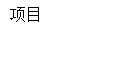 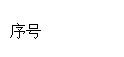 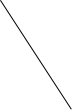 课          程                 按学期分配按学期分配按学期分配学时数学时数学时数按学年及学期分配按学年及学期分配按学年及学期分配按学年及学期分配按学年及学期分配按学年及学期分配按学年及学期分配按学年及学期分配课          程                 考        试考      查学分总    计理          论实      践第1学年第1学年第1学年第2学年第2学年第2学年第3学年第3学年课          程                 考        试考      查学分总    计理          论实      践第1学期第1学期第2学期第3学期第4学期第4学期第5学期第6学期课          程                 考        试考      查学分总    计理          论实      践2周17周18周18周18周2周41周41周公共基础课程模块1弟子规1236360新生入学教育一周、军训  一周2见习2周毕业实习：    1、医院实习38周，内科10周（重症监护室2周），外科10周（手术室2周），妇产科6周(其中妇科4周以上），儿科6周，门急诊室4周，供应室2周。       2、2周护考辅导。         3、1周岗前教育。          4、说明： 卫计委对护理专业实习科目与时间要求：“实习科目必须包括内科、外科、妇科、儿科，其中内科、外科各科实习时间不少于6周，妇科、儿科各科实习时间不少于四周”其余科目与时间各医院可根据医院具体情况灵活安排。     毕业实习：    1、医院实习38周，内科10周（重症监护室2周），外科10周（手术室2周），妇产科6周(其中妇科4周以上），儿科6周，门急诊室4周，供应室2周。       2、2周护考辅导。         3、1周岗前教育。          4、说明： 卫计委对护理专业实习科目与时间要求：“实习科目必须包括内科、外科、妇科、儿科，其中内科、外科各科实习时间不少于6周，妇科、儿科各科实习时间不少于四周”其余科目与时间各医院可根据医院具体情况灵活安排。     公共基础课程模块2职业生涯规划1236306新生入学教育一周、军训  一周2见习2周毕业实习：    1、医院实习38周，内科10周（重症监护室2周），外科10周（手术室2周），妇产科6周(其中妇科4周以上），儿科6周，门急诊室4周，供应室2周。       2、2周护考辅导。         3、1周岗前教育。          4、说明： 卫计委对护理专业实习科目与时间要求：“实习科目必须包括内科、外科、妇科、儿科，其中内科、外科各科实习时间不少于6周，妇科、儿科各科实习时间不少于四周”其余科目与时间各医院可根据医院具体情况灵活安排。     毕业实习：    1、医院实习38周，内科10周（重症监护室2周），外科10周（手术室2周），妇产科6周(其中妇科4周以上），儿科6周，门急诊室4周，供应室2周。       2、2周护考辅导。         3、1周岗前教育。          4、说明： 卫计委对护理专业实习科目与时间要求：“实习科目必须包括内科、外科、妇科、儿科，其中内科、外科各科实习时间不少于6周，妇科、儿科各科实习时间不少于四周”其余科目与时间各医院可根据医院具体情况灵活安排。     公共基础课程模块3职业道德与法律2236306新生入学教育一周、军训  一周2见习2周毕业实习：    1、医院实习38周，内科10周（重症监护室2周），外科10周（手术室2周），妇产科6周(其中妇科4周以上），儿科6周，门急诊室4周，供应室2周。       2、2周护考辅导。         3、1周岗前教育。          4、说明： 卫计委对护理专业实习科目与时间要求：“实习科目必须包括内科、外科、妇科、儿科，其中内科、外科各科实习时间不少于6周，妇科、儿科各科实习时间不少于四周”其余科目与时间各医院可根据医院具体情况灵活安排。     毕业实习：    1、医院实习38周，内科10周（重症监护室2周），外科10周（手术室2周），妇产科6周(其中妇科4周以上），儿科6周，门急诊室4周，供应室2周。       2、2周护考辅导。         3、1周岗前教育。          4、说明： 卫计委对护理专业实习科目与时间要求：“实习科目必须包括内科、外科、妇科、儿科，其中内科、外科各科实习时间不少于6周，妇科、儿科各科实习时间不少于四周”其余科目与时间各医院可根据医院具体情况灵活安排。     公共基础课程模块4经济政治与社会3236306新生入学教育一周、军训  一周2见习2周毕业实习：    1、医院实习38周，内科10周（重症监护室2周），外科10周（手术室2周），妇产科6周(其中妇科4周以上），儿科6周，门急诊室4周，供应室2周。       2、2周护考辅导。         3、1周岗前教育。          4、说明： 卫计委对护理专业实习科目与时间要求：“实习科目必须包括内科、外科、妇科、儿科，其中内科、外科各科实习时间不少于6周，妇科、儿科各科实习时间不少于四周”其余科目与时间各医院可根据医院具体情况灵活安排。     毕业实习：    1、医院实习38周，内科10周（重症监护室2周），外科10周（手术室2周），妇产科6周(其中妇科4周以上），儿科6周，门急诊室4周，供应室2周。       2、2周护考辅导。         3、1周岗前教育。          4、说明： 卫计委对护理专业实习科目与时间要求：“实习科目必须包括内科、外科、妇科、儿科，其中内科、外科各科实习时间不少于6周，妇科、儿科各科实习时间不少于四周”其余科目与时间各医院可根据医院具体情况灵活安排。     公共基础课程模块5哲学与人生4236360新生入学教育一周、军训  一周2见习2周毕业实习：    1、医院实习38周，内科10周（重症监护室2周），外科10周（手术室2周），妇产科6周(其中妇科4周以上），儿科6周，门急诊室4周，供应室2周。       2、2周护考辅导。         3、1周岗前教育。          4、说明： 卫计委对护理专业实习科目与时间要求：“实习科目必须包括内科、外科、妇科、儿科，其中内科、外科各科实习时间不少于6周，妇科、儿科各科实习时间不少于四周”其余科目与时间各医院可根据医院具体情况灵活安排。     毕业实习：    1、医院实习38周，内科10周（重症监护室2周），外科10周（手术室2周），妇产科6周(其中妇科4周以上），儿科6周，门急诊室4周，供应室2周。       2、2周护考辅导。         3、1周岗前教育。          4、说明： 卫计委对护理专业实习科目与时间要求：“实习科目必须包括内科、外科、妇科、儿科，其中内科、外科各科实习时间不少于6周，妇科、儿科各科实习时间不少于四周”其余科目与时间各医院可根据医院具体情况灵活安排。     公共基础课程模块6语文应用基础1.261089216新生入学教育一周、军训  一周42见习2周毕业实习：    1、医院实习38周，内科10周（重症监护室2周），外科10周（手术室2周），妇产科6周(其中妇科4周以上），儿科6周，门急诊室4周，供应室2周。       2、2周护考辅导。         3、1周岗前教育。          4、说明： 卫计委对护理专业实习科目与时间要求：“实习科目必须包括内科、外科、妇科、儿科，其中内科、外科各科实习时间不少于6周，妇科、儿科各科实习时间不少于四周”其余科目与时间各医院可根据医院具体情况灵活安排。     毕业实习：    1、医院实习38周，内科10周（重症监护室2周），外科10周（手术室2周），妇产科6周(其中妇科4周以上），儿科6周，门急诊室4周，供应室2周。       2、2周护考辅导。         3、1周岗前教育。          4、说明： 卫计委对护理专业实习科目与时间要求：“实习科目必须包括内科、外科、妇科、儿科，其中内科、外科各科实习时间不少于6周，妇科、儿科各科实习时间不少于四周”其余科目与时间各医院可根据医院具体情况灵活安排。     公共基础课程模块7数学1.2472720新生入学教育一周、军训  一周22见习2周毕业实习：    1、医院实习38周，内科10周（重症监护室2周），外科10周（手术室2周），妇产科6周(其中妇科4周以上），儿科6周，门急诊室4周，供应室2周。       2、2周护考辅导。         3、1周岗前教育。          4、说明： 卫计委对护理专业实习科目与时间要求：“实习科目必须包括内科、外科、妇科、儿科，其中内科、外科各科实习时间不少于6周，妇科、儿科各科实习时间不少于四周”其余科目与时间各医院可根据医院具体情况灵活安排。     毕业实习：    1、医院实习38周，内科10周（重症监护室2周），外科10周（手术室2周），妇产科6周(其中妇科4周以上），儿科6周，门急诊室4周，供应室2周。       2、2周护考辅导。         3、1周岗前教育。          4、说明： 卫计委对护理专业实习科目与时间要求：“实习科目必须包括内科、外科、妇科、儿科，其中内科、外科各科实习时间不少于6周，妇科、儿科各科实习时间不少于四周”其余科目与时间各医院可根据医院具体情况灵活安排。     公共基础课程模块8英语1.24726012新生入学教育一周、军训  一周22见习2周毕业实习：    1、医院实习38周，内科10周（重症监护室2周），外科10周（手术室2周），妇产科6周(其中妇科4周以上），儿科6周，门急诊室4周，供应室2周。       2、2周护考辅导。         3、1周岗前教育。          4、说明： 卫计委对护理专业实习科目与时间要求：“实习科目必须包括内科、外科、妇科、儿科，其中内科、外科各科实习时间不少于6周，妇科、儿科各科实习时间不少于四周”其余科目与时间各医院可根据医院具体情况灵活安排。     毕业实习：    1、医院实习38周，内科10周（重症监护室2周），外科10周（手术室2周），妇产科6周(其中妇科4周以上），儿科6周，门急诊室4周，供应室2周。       2、2周护考辅导。         3、1周岗前教育。          4、说明： 卫计委对护理专业实习科目与时间要求：“实习科目必须包括内科、外科、妇科、儿科，其中内科、外科各科实习时间不少于6周，妇科、儿科各科实习时间不少于四周”其余科目与时间各医院可根据医院具体情况灵活安排。     公共基础课程模块9医用化学基础1236306新生入学教育一周、军训  一周2见习2周毕业实习：    1、医院实习38周，内科10周（重症监护室2周），外科10周（手术室2周），妇产科6周(其中妇科4周以上），儿科6周，门急诊室4周，供应室2周。       2、2周护考辅导。         3、1周岗前教育。          4、说明： 卫计委对护理专业实习科目与时间要求：“实习科目必须包括内科、外科、妇科、儿科，其中内科、外科各科实习时间不少于6周，妇科、儿科各科实习时间不少于四周”其余科目与时间各医院可根据医院具体情况灵活安排。     毕业实习：    1、医院实习38周，内科10周（重症监护室2周），外科10周（手术室2周），妇产科6周(其中妇科4周以上），儿科6周，门急诊室4周，供应室2周。       2、2周护考辅导。         3、1周岗前教育。          4、说明： 卫计委对护理专业实习科目与时间要求：“实习科目必须包括内科、外科、妇科、儿科，其中内科、外科各科实习时间不少于6周，妇科、儿科各科实习时间不少于四周”其余科目与时间各医院可根据医院具体情况灵活安排。     公共基础课程模块10体育1.2.3.481422140新生入学教育一周、军训  一周2222见习2周毕业实习：    1、医院实习38周，内科10周（重症监护室2周），外科10周（手术室2周），妇产科6周(其中妇科4周以上），儿科6周，门急诊室4周，供应室2周。       2、2周护考辅导。         3、1周岗前教育。          4、说明： 卫计委对护理专业实习科目与时间要求：“实习科目必须包括内科、外科、妇科、儿科，其中内科、外科各科实习时间不少于6周，妇科、儿科各科实习时间不少于四周”其余科目与时间各医院可根据医院具体情况灵活安排。     毕业实习：    1、医院实习38周，内科10周（重症监护室2周），外科10周（手术室2周），妇产科6周(其中妇科4周以上），儿科6周，门急诊室4周，供应室2周。       2、2周护考辅导。         3、1周岗前教育。          4、说明： 卫计委对护理专业实习科目与时间要求：“实习科目必须包括内科、外科、妇科、儿科，其中内科、外科各科实习时间不少于6周，妇科、儿科各科实习时间不少于四周”其余科目与时间各医院可根据医院具体情况灵活安排。     公共基础课程模块11形体与礼仪1.24723636新生入学教育一周、军训  一周22见习2周毕业实习：    1、医院实习38周，内科10周（重症监护室2周），外科10周（手术室2周），妇产科6周(其中妇科4周以上），儿科6周，门急诊室4周，供应室2周。       2、2周护考辅导。         3、1周岗前教育。          4、说明： 卫计委对护理专业实习科目与时间要求：“实习科目必须包括内科、外科、妇科、儿科，其中内科、外科各科实习时间不少于6周，妇科、儿科各科实习时间不少于四周”其余科目与时间各医院可根据医院具体情况灵活安排。     毕业实习：    1、医院实习38周，内科10周（重症监护室2周），外科10周（手术室2周），妇产科6周(其中妇科4周以上），儿科6周，门急诊室4周，供应室2周。       2、2周护考辅导。         3、1周岗前教育。          4、说明： 卫计委对护理专业实习科目与时间要求：“实习科目必须包括内科、外科、妇科、儿科，其中内科、外科各科实习时间不少于6周，妇科、儿科各科实习时间不少于四周”其余科目与时间各医院可根据医院具体情况灵活安排。     公共基础课程模块12计算机应用基础1.24722052新生入学教育一周、军训  一周22见习2周毕业实习：    1、医院实习38周，内科10周（重症监护室2周），外科10周（手术室2周），妇产科6周(其中妇科4周以上），儿科6周，门急诊室4周，供应室2周。       2、2周护考辅导。         3、1周岗前教育。          4、说明： 卫计委对护理专业实习科目与时间要求：“实习科目必须包括内科、外科、妇科、儿科，其中内科、外科各科实习时间不少于6周，妇科、儿科各科实习时间不少于四周”其余科目与时间各医院可根据医院具体情况灵活安排。     毕业实习：    1、医院实习38周，内科10周（重症监护室2周），外科10周（手术室2周），妇产科6周(其中妇科4周以上），儿科6周，门急诊室4周，供应室2周。       2、2周护考辅导。         3、1周岗前教育。          4、说明： 卫计委对护理专业实习科目与时间要求：“实习科目必须包括内科、外科、妇科、儿科，其中内科、外科各科实习时间不少于6周，妇科、儿科各科实习时间不少于四周”其余科目与时间各医院可根据医院具体情况灵活安排。     公共基础课程模块13人际沟通3118162新生入学教育一周、军训  一周1见习2周毕业实习：    1、医院实习38周，内科10周（重症监护室2周），外科10周（手术室2周），妇产科6周(其中妇科4周以上），儿科6周，门急诊室4周，供应室2周。       2、2周护考辅导。         3、1周岗前教育。          4、说明： 卫计委对护理专业实习科目与时间要求：“实习科目必须包括内科、外科、妇科、儿科，其中内科、外科各科实习时间不少于6周，妇科、儿科各科实习时间不少于四周”其余科目与时间各医院可根据医院具体情况灵活安排。     毕业实习：    1、医院实习38周，内科10周（重症监护室2周），外科10周（手术室2周），妇产科6周(其中妇科4周以上），儿科6周，门急诊室4周，供应室2周。       2、2周护考辅导。         3、1周岗前教育。          4、说明： 卫计委对护理专业实习科目与时间要求：“实习科目必须包括内科、外科、妇科、儿科，其中内科、外科各科实习时间不少于6周，妇科、儿科各科实习时间不少于四周”其余科目与时间各医院可根据医院具体情况灵活安排。     公共基础课程模块14美育12361818新生入学教育一周、军训  一周2见习2周毕业实习：    1、医院实习38周，内科10周（重症监护室2周），外科10周（手术室2周），妇产科6周(其中妇科4周以上），儿科6周，门急诊室4周，供应室2周。       2、2周护考辅导。         3、1周岗前教育。          4、说明： 卫计委对护理专业实习科目与时间要求：“实习科目必须包括内科、外科、妇科、儿科，其中内科、外科各科实习时间不少于6周，妇科、儿科各科实习时间不少于四周”其余科目与时间各医院可根据医院具体情况灵活安排。     毕业实习：    1、医院实习38周，内科10周（重症监护室2周），外科10周（手术室2周），妇产科6周(其中妇科4周以上），儿科6周，门急诊室4周，供应室2周。       2、2周护考辅导。         3、1周岗前教育。          4、说明： 卫计委对护理专业实习科目与时间要求：“实习科目必须包括内科、外科、妇科、儿科，其中内科、外科各科实习时间不少于6周，妇科、儿科各科实习时间不少于四周”其余科目与时间各医院可根据医院具体情况灵活安排。     公共基础课程模块15历史2236306新生入学教育一周、军训  一周2见习2周毕业实习：    1、医院实习38周，内科10周（重症监护室2周），外科10周（手术室2周），妇产科6周(其中妇科4周以上），儿科6周，门急诊室4周，供应室2周。       2、2周护考辅导。         3、1周岗前教育。          4、说明： 卫计委对护理专业实习科目与时间要求：“实习科目必须包括内科、外科、妇科、儿科，其中内科、外科各科实习时间不少于6周，妇科、儿科各科实习时间不少于四周”其余科目与时间各医院可根据医院具体情况灵活安排。     毕业实习：    1、医院实习38周，内科10周（重症监护室2周），外科10周（手术室2周），妇产科6周(其中妇科4周以上），儿科6周，门急诊室4周，供应室2周。       2、2周护考辅导。         3、1周岗前教育。          4、说明： 卫计委对护理专业实习科目与时间要求：“实习科目必须包括内科、外科、妇科、儿科，其中内科、外科各科实习时间不少于6周，妇科、儿科各科实习时间不少于四周”其余科目与时间各医院可根据医院具体情况灵活安排。     公共基础课程模块小计小计47844538306新生入学教育一周、军训  一周见习2周毕业实习：    1、医院实习38周，内科10周（重症监护室2周），外科10周（手术室2周），妇产科6周(其中妇科4周以上），儿科6周，门急诊室4周，供应室2周。       2、2周护考辅导。         3、1周岗前教育。          4、说明： 卫计委对护理专业实习科目与时间要求：“实习科目必须包括内科、外科、妇科、儿科，其中内科、外科各科实习时间不少于6周，妇科、儿科各科实习时间不少于四周”其余科目与时间各医院可根据医院具体情况灵活安排。     毕业实习：    1、医院实习38周，内科10周（重症监护室2周），外科10周（手术室2周），妇产科6周(其中妇科4周以上），儿科6周，门急诊室4周，供应室2周。       2、2周护考辅导。         3、1周岗前教育。          4、说明： 卫计委对护理专业实习科目与时间要求：“实习科目必须包括内科、外科、妇科、儿科，其中内科、外科各科实习时间不少于6周，妇科、儿科各科实习时间不少于四周”其余科目与时间各医院可根据医院具体情况灵活安排。     专业基础课程模块16解剖学基础       161026834新生入学教育一周、军训  一周6见习2周毕业实习：    1、医院实习38周，内科10周（重症监护室2周），外科10周（手术室2周），妇产科6周(其中妇科4周以上），儿科6周，门急诊室4周，供应室2周。       2、2周护考辅导。         3、1周岗前教育。          4、说明： 卫计委对护理专业实习科目与时间要求：“实习科目必须包括内科、外科、妇科、儿科，其中内科、外科各科实习时间不少于6周，妇科、儿科各科实习时间不少于四周”其余科目与时间各医院可根据医院具体情况灵活安排。     毕业实习：    1、医院实习38周，内科10周（重症监护室2周），外科10周（手术室2周），妇产科6周(其中妇科4周以上），儿科6周，门急诊室4周，供应室2周。       2、2周护考辅导。         3、1周岗前教育。          4、说明： 卫计委对护理专业实习科目与时间要求：“实习科目必须包括内科、外科、妇科、儿科，其中内科、外科各科实习时间不少于6周，妇科、儿科各科实习时间不少于四周”其余科目与时间各医院可根据医院具体情况灵活安排。     专业基础课程模块17生理学基础2236297新生入学教育一周、军训  一周4*9/见习2周毕业实习：    1、医院实习38周，内科10周（重症监护室2周），外科10周（手术室2周），妇产科6周(其中妇科4周以上），儿科6周，门急诊室4周，供应室2周。       2、2周护考辅导。         3、1周岗前教育。          4、说明： 卫计委对护理专业实习科目与时间要求：“实习科目必须包括内科、外科、妇科、儿科，其中内科、外科各科实习时间不少于6周，妇科、儿科各科实习时间不少于四周”其余科目与时间各医院可根据医院具体情况灵活安排。     毕业实习：    1、医院实习38周，内科10周（重症监护室2周），外科10周（手术室2周），妇产科6周(其中妇科4周以上），儿科6周，门急诊室4周，供应室2周。       2、2周护考辅导。         3、1周岗前教育。          4、说明： 卫计委对护理专业实习科目与时间要求：“实习科目必须包括内科、外科、妇科、儿科，其中内科、外科各科实习时间不少于6周，妇科、儿科各科实习时间不少于四周”其余科目与时间各医院可根据医院具体情况灵活安排。     专业基础课程模块18病理学基础          2236306新生入学教育一周、军训  一周/4*9见习2周毕业实习：    1、医院实习38周，内科10周（重症监护室2周），外科10周（手术室2周），妇产科6周(其中妇科4周以上），儿科6周，门急诊室4周，供应室2周。       2、2周护考辅导。         3、1周岗前教育。          4、说明： 卫计委对护理专业实习科目与时间要求：“实习科目必须包括内科、外科、妇科、儿科，其中内科、外科各科实习时间不少于6周，妇科、儿科各科实习时间不少于四周”其余科目与时间各医院可根据医院具体情况灵活安排。     毕业实习：    1、医院实习38周，内科10周（重症监护室2周），外科10周（手术室2周），妇产科6周(其中妇科4周以上），儿科6周，门急诊室4周，供应室2周。       2、2周护考辅导。         3、1周岗前教育。          4、说明： 卫计委对护理专业实习科目与时间要求：“实习科目必须包括内科、外科、妇科、儿科，其中内科、外科各科实习时间不少于6周，妇科、儿科各科实习时间不少于四周”其余科目与时间各医院可根据医院具体情况灵活安排。     专业基础课程模块19病原生物与免疫学基础 22362610新生入学教育一周、军训  一周2见习2周毕业实习：    1、医院实习38周，内科10周（重症监护室2周），外科10周（手术室2周），妇产科6周(其中妇科4周以上），儿科6周，门急诊室4周，供应室2周。       2、2周护考辅导。         3、1周岗前教育。          4、说明： 卫计委对护理专业实习科目与时间要求：“实习科目必须包括内科、外科、妇科、儿科，其中内科、外科各科实习时间不少于6周，妇科、儿科各科实习时间不少于四周”其余科目与时间各医院可根据医院具体情况灵活安排。     毕业实习：    1、医院实习38周，内科10周（重症监护室2周），外科10周（手术室2周），妇产科6周(其中妇科4周以上），儿科6周，门急诊室4周，供应室2周。       2、2周护考辅导。         3、1周岗前教育。          4、说明： 卫计委对护理专业实习科目与时间要求：“实习科目必须包括内科、外科、妇科、儿科，其中内科、外科各科实习时间不少于6周，妇科、儿科各科实习时间不少于四周”其余科目与时间各医院可根据医院具体情况灵活安排。     专业基础课程模块20药物学基础        24725418新生入学教育一周、军训  一周4见习2周毕业实习：    1、医院实习38周，内科10周（重症监护室2周），外科10周（手术室2周），妇产科6周(其中妇科4周以上），儿科6周，门急诊室4周，供应室2周。       2、2周护考辅导。         3、1周岗前教育。          4、说明： 卫计委对护理专业实习科目与时间要求：“实习科目必须包括内科、外科、妇科、儿科，其中内科、外科各科实习时间不少于6周，妇科、儿科各科实习时间不少于四周”其余科目与时间各医院可根据医院具体情况灵活安排。     毕业实习：    1、医院实习38周，内科10周（重症监护室2周），外科10周（手术室2周），妇产科6周(其中妇科4周以上），儿科6周，门急诊室4周，供应室2周。       2、2周护考辅导。         3、1周岗前教育。          4、说明： 卫计委对护理专业实习科目与时间要求：“实习科目必须包括内科、外科、妇科、儿科，其中内科、外科各科实习时间不少于6周，妇科、儿科各科实习时间不少于四周”其余科目与时间各医院可根据医院具体情况灵活安排。     专业基础课程模块21健康评估            33544014新生入学教育一周、军训  一周3见习2周毕业实习：    1、医院实习38周，内科10周（重症监护室2周），外科10周（手术室2周），妇产科6周(其中妇科4周以上），儿科6周，门急诊室4周，供应室2周。       2、2周护考辅导。         3、1周岗前教育。          4、说明： 卫计委对护理专业实习科目与时间要求：“实习科目必须包括内科、外科、妇科、儿科，其中内科、外科各科实习时间不少于6周，妇科、儿科各科实习时间不少于四周”其余科目与时间各医院可根据医院具体情况灵活安排。     毕业实习：    1、医院实习38周，内科10周（重症监护室2周），外科10周（手术室2周），妇产科6周(其中妇科4周以上），儿科6周，门急诊室4周，供应室2周。       2、2周护考辅导。         3、1周岗前教育。          4、说明： 卫计委对护理专业实习科目与时间要求：“实习科目必须包括内科、外科、妇科、儿科，其中内科、外科各科实习时间不少于6周，妇科、儿科各科实习时间不少于四周”其余科目与时间各医院可根据医院具体情况灵活安排。     专业基础课程模块22护理伦理与卫生法规3118126新生入学教育一周、军训  一周1见习2周毕业实习：    1、医院实习38周，内科10周（重症监护室2周），外科10周（手术室2周），妇产科6周(其中妇科4周以上），儿科6周，门急诊室4周，供应室2周。       2、2周护考辅导。         3、1周岗前教育。          4、说明： 卫计委对护理专业实习科目与时间要求：“实习科目必须包括内科、外科、妇科、儿科，其中内科、外科各科实习时间不少于6周，妇科、儿科各科实习时间不少于四周”其余科目与时间各医院可根据医院具体情况灵活安排。     毕业实习：    1、医院实习38周，内科10周（重症监护室2周），外科10周（手术室2周），妇产科6周(其中妇科4周以上），儿科6周，门急诊室4周，供应室2周。       2、2周护考辅导。         3、1周岗前教育。          4、说明： 卫计委对护理专业实习科目与时间要求：“实习科目必须包括内科、外科、妇科、儿科，其中内科、外科各科实习时间不少于6周，妇科、儿科各科实习时间不少于四周”其余科目与时间各医院可根据医院具体情况灵活安排。     专业基础课程模块23心理与精神护理4118162新生入学教育一周、军训  一周1见习2周毕业实习：    1、医院实习38周，内科10周（重症监护室2周），外科10周（手术室2周），妇产科6周(其中妇科4周以上），儿科6周，门急诊室4周，供应室2周。       2、2周护考辅导。         3、1周岗前教育。          4、说明： 卫计委对护理专业实习科目与时间要求：“实习科目必须包括内科、外科、妇科、儿科，其中内科、外科各科实习时间不少于6周，妇科、儿科各科实习时间不少于四周”其余科目与时间各医院可根据医院具体情况灵活安排。     毕业实习：    1、医院实习38周，内科10周（重症监护室2周），外科10周（手术室2周），妇产科6周(其中妇科4周以上），儿科6周，门急诊室4周，供应室2周。       2、2周护考辅导。         3、1周岗前教育。          4、说明： 卫计委对护理专业实习科目与时间要求：“实习科目必须包括内科、外科、妇科、儿科，其中内科、外科各科实习时间不少于6周，妇科、儿科各科实习时间不少于四周”其余科目与时间各医院可根据医院具体情况灵活安排。     专业技能课程模块24护理学基础              2.381446084新生入学教育一周、军训  一周26见习2周毕业实习：    1、医院实习38周，内科10周（重症监护室2周），外科10周（手术室2周），妇产科6周(其中妇科4周以上），儿科6周，门急诊室4周，供应室2周。       2、2周护考辅导。         3、1周岗前教育。          4、说明： 卫计委对护理专业实习科目与时间要求：“实习科目必须包括内科、外科、妇科、儿科，其中内科、外科各科实习时间不少于6周，妇科、儿科各科实习时间不少于四周”其余科目与时间各医院可根据医院具体情况灵活安排。     毕业实习：    1、医院实习38周，内科10周（重症监护室2周），外科10周（手术室2周），妇产科6周(其中妇科4周以上），儿科6周，门急诊室4周，供应室2周。       2、2周护考辅导。         3、1周岗前教育。          4、说明： 卫计委对护理专业实习科目与时间要求：“实习科目必须包括内科、外科、妇科、儿科，其中内科、外科各科实习时间不少于6周，妇科、儿科各科实习时间不少于四周”其余科目与时间各医院可根据医院具体情况灵活安排。     专业技能课程模块25内科护理           3.4714410044新生入学教育一周、军训  一周44见习2周毕业实习：    1、医院实习38周，内科10周（重症监护室2周），外科10周（手术室2周），妇产科6周(其中妇科4周以上），儿科6周，门急诊室4周，供应室2周。       2、2周护考辅导。         3、1周岗前教育。          4、说明： 卫计委对护理专业实习科目与时间要求：“实习科目必须包括内科、外科、妇科、儿科，其中内科、外科各科实习时间不少于6周，妇科、儿科各科实习时间不少于四周”其余科目与时间各医院可根据医院具体情况灵活安排。     毕业实习：    1、医院实习38周，内科10周（重症监护室2周），外科10周（手术室2周），妇产科6周(其中妇科4周以上），儿科6周，门急诊室4周，供应室2周。       2、2周护考辅导。         3、1周岗前教育。          4、说明： 卫计委对护理专业实习科目与时间要求：“实习科目必须包括内科、外科、妇科、儿科，其中内科、外科各科实习时间不少于6周，妇科、儿科各科实习时间不少于四周”其余科目与时间各医院可根据医院具体情况灵活安排。     专业技能课程模块26外科护理           3.4614410044新生入学教育一周、军训  一周44见习2周毕业实习：    1、医院实习38周，内科10周（重症监护室2周），外科10周（手术室2周），妇产科6周(其中妇科4周以上），儿科6周，门急诊室4周，供应室2周。       2、2周护考辅导。         3、1周岗前教育。          4、说明： 卫计委对护理专业实习科目与时间要求：“实习科目必须包括内科、外科、妇科、儿科，其中内科、外科各科实习时间不少于6周，妇科、儿科各科实习时间不少于四周”其余科目与时间各医院可根据医院具体情况灵活安排。     毕业实习：    1、医院实习38周，内科10周（重症监护室2周），外科10周（手术室2周），妇产科6周(其中妇科4周以上），儿科6周，门急诊室4周，供应室2周。       2、2周护考辅导。         3、1周岗前教育。          4、说明： 卫计委对护理专业实习科目与时间要求：“实习科目必须包括内科、外科、妇科、儿科，其中内科、外科各科实习时间不少于6周，妇科、儿科各科实习时间不少于四周”其余科目与时间各医院可根据医院具体情况灵活安排。     专业技能课程模块27妇科护理          44725022新生入学教育一周、军训  一周4见习2周毕业实习：    1、医院实习38周，内科10周（重症监护室2周），外科10周（手术室2周），妇产科6周(其中妇科4周以上），儿科6周，门急诊室4周，供应室2周。       2、2周护考辅导。         3、1周岗前教育。          4、说明： 卫计委对护理专业实习科目与时间要求：“实习科目必须包括内科、外科、妇科、儿科，其中内科、外科各科实习时间不少于6周，妇科、儿科各科实习时间不少于四周”其余科目与时间各医院可根据医院具体情况灵活安排。     毕业实习：    1、医院实习38周，内科10周（重症监护室2周），外科10周（手术室2周），妇产科6周(其中妇科4周以上），儿科6周，门急诊室4周，供应室2周。       2、2周护考辅导。         3、1周岗前教育。          4、说明： 卫计委对护理专业实习科目与时间要求：“实习科目必须包括内科、外科、妇科、儿科，其中内科、外科各科实习时间不少于6周，妇科、儿科各科实习时间不少于四周”其余科目与时间各医院可根据医院具体情况灵活安排。     专业技能课程模块28儿科护理           44725418新生入学教育一周、军训  一周4见习2周毕业实习：    1、医院实习38周，内科10周（重症监护室2周），外科10周（手术室2周），妇产科6周(其中妇科4周以上），儿科6周，门急诊室4周，供应室2周。       2、2周护考辅导。         3、1周岗前教育。          4、说明： 卫计委对护理专业实习科目与时间要求：“实习科目必须包括内科、外科、妇科、儿科，其中内科、外科各科实习时间不少于6周，妇科、儿科各科实习时间不少于四周”其余科目与时间各医院可根据医院具体情况灵活安排。     毕业实习：    1、医院实习38周，内科10周（重症监护室2周），外科10周（手术室2周），妇产科6周(其中妇科4周以上），儿科6周，门急诊室4周，供应室2周。       2、2周护考辅导。         3、1周岗前教育。          4、说明： 卫计委对护理专业实习科目与时间要求：“实习科目必须包括内科、外科、妇科、儿科，其中内科、外科各科实习时间不少于6周，妇科、儿科各科实习时间不少于四周”其余科目与时间各医院可根据医院具体情况灵活安排。     专业技能课程模块29遗传与优生2236306新生入学教育一周、军训  一周2见习2周毕业实习：    1、医院实习38周，内科10周（重症监护室2周），外科10周（手术室2周），妇产科6周(其中妇科4周以上），儿科6周，门急诊室4周，供应室2周。       2、2周护考辅导。         3、1周岗前教育。          4、说明： 卫计委对护理专业实习科目与时间要求：“实习科目必须包括内科、外科、妇科、儿科，其中内科、外科各科实习时间不少于6周，妇科、儿科各科实习时间不少于四周”其余科目与时间各医院可根据医院具体情况灵活安排。     毕业实习：    1、医院实习38周，内科10周（重症监护室2周），外科10周（手术室2周），妇产科6周(其中妇科4周以上），儿科6周，门急诊室4周，供应室2周。       2、2周护考辅导。         3、1周岗前教育。          4、说明： 卫计委对护理专业实习科目与时间要求：“实习科目必须包括内科、外科、妇科、儿科，其中内科、外科各科实习时间不少于6周，妇科、儿科各科实习时间不少于四周”其余科目与时间各医院可根据医院具体情况灵活安排。     专业技能课程模块30产科学基础（含助产技术）361026042新生入学教育一周、军训  一周6见习2周毕业实习：    1、医院实习38周，内科10周（重症监护室2周），外科10周（手术室2周），妇产科6周(其中妇科4周以上），儿科6周，门急诊室4周，供应室2周。       2、2周护考辅导。         3、1周岗前教育。          4、说明： 卫计委对护理专业实习科目与时间要求：“实习科目必须包括内科、外科、妇科、儿科，其中内科、外科各科实习时间不少于6周，妇科、儿科各科实习时间不少于四周”其余科目与时间各医院可根据医院具体情况灵活安排。     毕业实习：    1、医院实习38周，内科10周（重症监护室2周），外科10周（手术室2周），妇产科6周(其中妇科4周以上），儿科6周，门急诊室4周，供应室2周。       2、2周护考辅导。         3、1周岗前教育。          4、说明： 卫计委对护理专业实习科目与时间要求：“实习科目必须包括内科、外科、妇科、儿科，其中内科、外科各科实习时间不少于6周，妇科、儿科各科实习时间不少于四周”其余科目与时间各医院可根据医院具体情况灵活安排。     专业技能课程模块31综合实训    4596096新生入学教育一周、军训  一周6见习2周毕业实习：    1、医院实习38周，内科10周（重症监护室2周），外科10周（手术室2周），妇产科6周(其中妇科4周以上），儿科6周，门急诊室4周，供应室2周。       2、2周护考辅导。         3、1周岗前教育。          4、说明： 卫计委对护理专业实习科目与时间要求：“实习科目必须包括内科、外科、妇科、儿科，其中内科、外科各科实习时间不少于6周，妇科、儿科各科实习时间不少于四周”其余科目与时间各医院可根据医院具体情况灵活安排。     毕业实习：    1、医院实习38周，内科10周（重症监护室2周），外科10周（手术室2周），妇产科6周(其中妇科4周以上），儿科6周，门急诊室4周，供应室2周。       2、2周护考辅导。         3、1周岗前教育。          4、说明： 卫计委对护理专业实习科目与时间要求：“实习科目必须包括内科、外科、妇科、儿科，其中内科、外科各科实习时间不少于6周，妇科、儿科各科实习时间不少于四周”其余科目与时间各医院可根据医院具体情况灵活安排。     专业技能课程模块32急救护理技术        42361818新生入学教育一周、军训  一周3见习2周毕业实习：    1、医院实习38周，内科10周（重症监护室2周），外科10周（手术室2周），妇产科6周(其中妇科4周以上），儿科6周，门急诊室4周，供应室2周。       2、2周护考辅导。         3、1周岗前教育。          4、说明： 卫计委对护理专业实习科目与时间要求：“实习科目必须包括内科、外科、妇科、儿科，其中内科、外科各科实习时间不少于6周，妇科、儿科各科实习时间不少于四周”其余科目与时间各医院可根据医院具体情况灵活安排。     毕业实习：    1、医院实习38周，内科10周（重症监护室2周），外科10周（手术室2周），妇产科6周(其中妇科4周以上），儿科6周，门急诊室4周，供应室2周。       2、2周护考辅导。         3、1周岗前教育。          4、说明： 卫计委对护理专业实习科目与时间要求：“实习科目必须包括内科、外科、妇科、儿科，其中内科、外科各科实习时间不少于6周，妇科、儿科各科实习时间不少于四周”其余科目与时间各医院可根据医院具体情况灵活安排。     专业技能课程模块33社区护理3236360新生入学教育一周、军训  一周2见习2周毕业实习：    1、医院实习38周，内科10周（重症监护室2周），外科10周（手术室2周），妇产科6周(其中妇科4周以上），儿科6周，门急诊室4周，供应室2周。       2、2周护考辅导。         3、1周岗前教育。          4、说明： 卫计委对护理专业实习科目与时间要求：“实习科目必须包括内科、外科、妇科、儿科，其中内科、外科各科实习时间不少于6周，妇科、儿科各科实习时间不少于四周”其余科目与时间各医院可根据医院具体情况灵活安排。     毕业实习：    1、医院实习38周，内科10周（重症监护室2周），外科10周（手术室2周），妇产科6周(其中妇科4周以上），儿科6周，门急诊室4周，供应室2周。       2、2周护考辅导。         3、1周岗前教育。          4、说明： 卫计委对护理专业实习科目与时间要求：“实习科目必须包括内科、外科、妇科、儿科，其中内科、外科各科实习时间不少于6周，妇科、儿科各科实习时间不少于四周”其余科目与时间各医院可根据医院具体情况灵活安排。     专业技能课程模块34中医护理3118180新生入学教育一周、军训  一周1见习2周毕业实习：    1、医院实习38周，内科10周（重症监护室2周），外科10周（手术室2周），妇产科6周(其中妇科4周以上），儿科6周，门急诊室4周，供应室2周。       2、2周护考辅导。         3、1周岗前教育。          4、说明： 卫计委对护理专业实习科目与时间要求：“实习科目必须包括内科、外科、妇科、儿科，其中内科、外科各科实习时间不少于6周，妇科、儿科各科实习时间不少于四周”其余科目与时间各医院可根据医院具体情况灵活安排。     毕业实习：    1、医院实习38周，内科10周（重症监护室2周），外科10周（手术室2周），妇产科6周(其中妇科4周以上），儿科6周，门急诊室4周，供应室2周。       2、2周护考辅导。         3、1周岗前教育。          4、说明： 卫计委对护理专业实习科目与时间要求：“实习科目必须包括内科、外科、妇科、儿科，其中内科、外科各科实习时间不少于6周，妇科、儿科各科实习时间不少于四周”其余科目与时间各医院可根据医院具体情况灵活安排。     专业技能课程模块35执业护士资格考试辅导661121120新生入学教育一周、军训  一周见习2周毕业实习：    1、医院实习38周，内科10周（重症监护室2周），外科10周（手术室2周），妇产科6周(其中妇科4周以上），儿科6周，门急诊室4周，供应室2周。       2、2周护考辅导。         3、1周岗前教育。          4、说明： 卫计委对护理专业实习科目与时间要求：“实习科目必须包括内科、外科、妇科、儿科，其中内科、外科各科实习时间不少于6周，妇科、儿科各科实习时间不少于四周”其余科目与时间各医院可根据医院具体情况灵活安排。     毕业实习：    1、医院实习38周，内科10周（重症监护室2周），外科10周（手术室2周），妇产科6周(其中妇科4周以上），儿科6周，门急诊室4周，供应室2周。       2、2周护考辅导。         3、1周岗前教育。          4、说明： 卫计委对护理专业实习科目与时间要求：“实习科目必须包括内科、外科、妇科、儿科，其中内科、外科各科实习时间不少于6周，妇科、儿科各科实习时间不少于四周”其余科目与时间各医院可根据医院具体情况灵活安排。     小计小计741384913471新生入学教育一周、军训  一周见习2周毕业实习：    1、医院实习38周，内科10周（重症监护室2周），外科10周（手术室2周），妇产科6周(其中妇科4周以上），儿科6周，门急诊室4周，供应室2周。       2、2周护考辅导。         3、1周岗前教育。          4、说明： 卫计委对护理专业实习科目与时间要求：“实习科目必须包括内科、外科、妇科、儿科，其中内科、外科各科实习时间不少于6周，妇科、儿科各科实习时间不少于四周”其余科目与时间各医院可根据医院具体情况灵活安排。     毕业实习：    1、医院实习38周，内科10周（重症监护室2周），外科10周（手术室2周），妇产科6周(其中妇科4周以上），儿科6周，门急诊室4周，供应室2周。       2、2周护考辅导。         3、1周岗前教育。          4、说明： 卫计委对护理专业实习科目与时间要求：“实习科目必须包括内科、外科、妇科、儿科，其中内科、外科各科实习时间不少于6周，妇科、儿科各科实习时间不少于四周”其余科目与时间各医院可根据医院具体情况灵活安排。     实践教学36入学教育、军训4804040新生入学教育一周、军训  一周见习2周毕业实习：    1、医院实习38周，内科10周（重症监护室2周），外科10周（手术室2周），妇产科6周(其中妇科4周以上），儿科6周，门急诊室4周，供应室2周。       2、2周护考辅导。         3、1周岗前教育。          4、说明： 卫计委对护理专业实习科目与时间要求：“实习科目必须包括内科、外科、妇科、儿科，其中内科、外科各科实习时间不少于6周，妇科、儿科各科实习时间不少于四周”其余科目与时间各医院可根据医院具体情况灵活安排。     毕业实习：    1、医院实习38周，内科10周（重症监护室2周），外科10周（手术室2周），妇产科6周(其中妇科4周以上），儿科6周，门急诊室4周，供应室2周。       2、2周护考辅导。         3、1周岗前教育。          4、说明： 卫计委对护理专业实习科目与时间要求：“实习科目必须包括内科、外科、妇科、儿科，其中内科、外科各科实习时间不少于6周，妇科、儿科各科实习时间不少于四周”其余科目与时间各医院可根据医院具体情况灵活安排。     实践教学37岗前教育130新生入学教育一周、军训  一周见习2周毕业实习：    1、医院实习38周，内科10周（重症监护室2周），外科10周（手术室2周），妇产科6周(其中妇科4周以上），儿科6周，门急诊室4周，供应室2周。       2、2周护考辅导。         3、1周岗前教育。          4、说明： 卫计委对护理专业实习科目与时间要求：“实习科目必须包括内科、外科、妇科、儿科，其中内科、外科各科实习时间不少于6周，妇科、儿科各科实习时间不少于四周”其余科目与时间各医院可根据医院具体情况灵活安排。     毕业实习：    1、医院实习38周，内科10周（重症监护室2周），外科10周（手术室2周），妇产科6周(其中妇科4周以上），儿科6周，门急诊室4周，供应室2周。       2、2周护考辅导。         3、1周岗前教育。          4、说明： 卫计委对护理专业实习科目与时间要求：“实习科目必须包括内科、外科、妇科、儿科，其中内科、外科各科实习时间不少于6周，妇科、儿科各科实习时间不少于四周”其余科目与时间各医院可根据医院具体情况灵活安排。     实践教学38毕业实习6212001200新生入学教育一周、军训  一周见习2周毕业实习：    1、医院实习38周，内科10周（重症监护室2周），外科10周（手术室2周），妇产科6周(其中妇科4周以上），儿科6周，门急诊室4周，供应室2周。       2、2周护考辅导。         3、1周岗前教育。          4、说明： 卫计委对护理专业实习科目与时间要求：“实习科目必须包括内科、外科、妇科、儿科，其中内科、外科各科实习时间不少于6周，妇科、儿科各科实习时间不少于四周”其余科目与时间各医院可根据医院具体情况灵活安排。     毕业实习：    1、医院实习38周，内科10周（重症监护室2周），外科10周（手术室2周），妇产科6周(其中妇科4周以上），儿科6周，门急诊室4周，供应室2周。       2、2周护考辅导。         3、1周岗前教育。          4、说明： 卫计委对护理专业实习科目与时间要求：“实习科目必须包括内科、外科、妇科、儿科，其中内科、外科各科实习时间不少于6周，妇科、儿科各科实习时间不少于四周”其余科目与时间各医院可根据医院具体情况灵活安排。     实践教学小计小计671310401240新生入学教育一周、军训  一周见习2周毕业实习：    1、医院实习38周，内科10周（重症监护室2周），外科10周（手术室2周），妇产科6周(其中妇科4周以上），儿科6周，门急诊室4周，供应室2周。       2、2周护考辅导。         3、1周岗前教育。          4、说明： 卫计委对护理专业实习科目与时间要求：“实习科目必须包括内科、外科、妇科、儿科，其中内科、外科各科实习时间不少于6周，妇科、儿科各科实习时间不少于四周”其余科目与时间各医院可根据医院具体情况灵活安排。     毕业实习：    1、医院实习38周，内科10周（重症监护室2周），外科10周（手术室2周），妇产科6周(其中妇科4周以上），儿科6周，门急诊室4周，供应室2周。       2、2周护考辅导。         3、1周岗前教育。          4、说明： 卫计委对护理专业实习科目与时间要求：“实习科目必须包括内科、外科、妇科、儿科，其中内科、外科各科实习时间不少于6周，妇科、儿科各科实习时间不少于四周”其余科目与时间各医院可根据医院具体情况灵活安排。     合计合计合计合计合计188353814912017新生入学教育一周、军训  一周见习2周毕业实习：    1、医院实习38周，内科10周（重症监护室2周），外科10周（手术室2周），妇产科6周(其中妇科4周以上），儿科6周，门急诊室4周，供应室2周。       2、2周护考辅导。         3、1周岗前教育。          4、说明： 卫计委对护理专业实习科目与时间要求：“实习科目必须包括内科、外科、妇科、儿科，其中内科、外科各科实习时间不少于6周，妇科、儿科各科实习时间不少于四周”其余科目与时间各医院可根据医院具体情况灵活安排。     毕业实习：    1、医院实习38周，内科10周（重症监护室2周），外科10周（手术室2周），妇产科6周(其中妇科4周以上），儿科6周，门急诊室4周，供应室2周。       2、2周护考辅导。         3、1周岗前教育。          4、说明： 卫计委对护理专业实习科目与时间要求：“实习科目必须包括内科、外科、妇科、儿科，其中内科、外科各科实习时间不少于6周，妇科、儿科各科实习时间不少于四周”其余科目与时间各医院可根据医院具体情况灵活安排。     总学分数、总学时数、周学时数总学分数、总学时数、周学时数总学分数、总学时数、周学时数总学分数、总学时数、周学时数总学分数、总学时数、周学时数188353814912017新生入学教育一周、军训  一周28303230见习2周毕业实习：    1、医院实习38周，内科10周（重症监护室2周），外科10周（手术室2周），妇产科6周(其中妇科4周以上），儿科6周，门急诊室4周，供应室2周。       2、2周护考辅导。         3、1周岗前教育。          4、说明： 卫计委对护理专业实习科目与时间要求：“实习科目必须包括内科、外科、妇科、儿科，其中内科、外科各科实习时间不少于6周，妇科、儿科各科实习时间不少于四周”其余科目与时间各医院可根据医院具体情况灵活安排。     毕业实习：    1、医院实习38周，内科10周（重症监护室2周），外科10周（手术室2周），妇产科6周(其中妇科4周以上），儿科6周，门急诊室4周，供应室2周。       2、2周护考辅导。         3、1周岗前教育。          4、说明： 卫计委对护理专业实习科目与时间要求：“实习科目必须包括内科、外科、妇科、儿科，其中内科、外科各科实习时间不少于6周，妇科、儿科各科实习时间不少于四周”其余科目与时间各医院可根据医院具体情况灵活安排。     毕业考核：护理学综合知识考核（护理学基础 、产科学基础、外科护理、内科护理）或护士执业资格考试科目            毕业考核：护理学综合知识考核（护理学基础 、产科学基础、外科护理、内科护理）或护士执业资格考试科目            毕业考核：护理学综合知识考核（护理学基础 、产科学基础、外科护理、内科护理）或护士执业资格考试科目            必修课每学期开课门次每学期开课门次合计45新生入学教育一周、军训  一周1114119见习2周毕业实习：    1、医院实习38周，内科10周（重症监护室2周），外科10周（手术室2周），妇产科6周(其中妇科4周以上），儿科6周，门急诊室4周，供应室2周。       2、2周护考辅导。         3、1周岗前教育。          4、说明： 卫计委对护理专业实习科目与时间要求：“实习科目必须包括内科、外科、妇科、儿科，其中内科、外科各科实习时间不少于6周，妇科、儿科各科实习时间不少于四周”其余科目与时间各医院可根据医院具体情况灵活安排。     毕业实习：    1、医院实习38周，内科10周（重症监护室2周），外科10周（手术室2周），妇产科6周(其中妇科4周以上），儿科6周，门急诊室4周，供应室2周。       2、2周护考辅导。         3、1周岗前教育。          4、说明： 卫计委对护理专业实习科目与时间要求：“实习科目必须包括内科、外科、妇科、儿科，其中内科、外科各科实习时间不少于6周，妇科、儿科各科实习时间不少于四周”其余科目与时间各医院可根据医院具体情况灵活安排。     毕业考核：护理学综合知识考核（护理学基础 、产科学基础、外科护理、内科护理）或护士执业资格考试科目            毕业考核：护理学综合知识考核（护理学基础 、产科学基础、外科护理、内科护理）或护士执业资格考试科目            毕业考核：护理学综合知识考核（护理学基础 、产科学基础、外科护理、内科护理）或护士执业资格考试科目            必修课考试门次考试门次合计19新生入学教育一周、军训  一周1576见习2周毕业实习：    1、医院实习38周，内科10周（重症监护室2周），外科10周（手术室2周），妇产科6周(其中妇科4周以上），儿科6周，门急诊室4周，供应室2周。       2、2周护考辅导。         3、1周岗前教育。          4、说明： 卫计委对护理专业实习科目与时间要求：“实习科目必须包括内科、外科、妇科、儿科，其中内科、外科各科实习时间不少于6周，妇科、儿科各科实习时间不少于四周”其余科目与时间各医院可根据医院具体情况灵活安排。     毕业实习：    1、医院实习38周，内科10周（重症监护室2周），外科10周（手术室2周），妇产科6周(其中妇科4周以上），儿科6周，门急诊室4周，供应室2周。       2、2周护考辅导。         3、1周岗前教育。          4、说明： 卫计委对护理专业实习科目与时间要求：“实习科目必须包括内科、外科、妇科、儿科，其中内科、外科各科实习时间不少于6周，妇科、儿科各科实习时间不少于四周”其余科目与时间各医院可根据医院具体情况灵活安排。     毕业考核：护理学综合知识考核（护理学基础 、产科学基础、外科护理、内科护理）或护士执业资格考试科目            毕业考核：护理学综合知识考核（护理学基础 、产科学基础、外科护理、内科护理）或护士执业资格考试科目            毕业考核：护理学综合知识考核（护理学基础 、产科学基础、外科护理、内科护理）或护士执业资格考试科目            必修课考查门次考查门次合计26新生入学教育一周、军训  一周10943见习2周毕业实习：    1、医院实习38周，内科10周（重症监护室2周），外科10周（手术室2周），妇产科6周(其中妇科4周以上），儿科6周，门急诊室4周，供应室2周。       2、2周护考辅导。         3、1周岗前教育。          4、说明： 卫计委对护理专业实习科目与时间要求：“实习科目必须包括内科、外科、妇科、儿科，其中内科、外科各科实习时间不少于6周，妇科、儿科各科实习时间不少于四周”其余科目与时间各医院可根据医院具体情况灵活安排。     毕业实习：    1、医院实习38周，内科10周（重症监护室2周），外科10周（手术室2周），妇产科6周(其中妇科4周以上），儿科6周，门急诊室4周，供应室2周。       2、2周护考辅导。         3、1周岗前教育。          4、说明： 卫计委对护理专业实习科目与时间要求：“实习科目必须包括内科、外科、妇科、儿科，其中内科、外科各科实习时间不少于6周，妇科、儿科各科实习时间不少于四周”其余科目与时间各医院可根据医院具体情况灵活安排。     序号课程编码课程名称课程类型课程性质11001弟子规A 类（纯理论课）特色课程21002职业生涯规划B 类（（理论＋实践）课）必修课31003职业道德与法律B 类（（理论＋实践）课）必修课41004经济政治与社会B 类（（理论＋实践）课）必修课51005哲学与人生A 类（纯理论课）必修课61006语文B 类（（理论＋实践）课）必修课71007数学A 类（纯理论课）必修课81008英语B 类（（理论＋实践）课）必修课91009医用化学基础B 类（（理论＋实践）课）必修课101010体育与健康B 类（（理论＋实践）课）必修课111011形体与礼仪B 类（（理论＋实践）课）特色课程121012计算机应用基础B 类（（理论＋实践）课）必修课131013人际沟通B 类（（理论＋实践）课）必修课141014美育B 类（（理论＋实践）课）必修课151015历史B 类（（理论＋实践）课）必修课162001解剖学基础B 类（（理论＋实践）课）必修课172002生理学基础B 类（（理论＋实践）课）必修课182003病理学基础B 类（（理论＋实践）课）必修课192004病原生物与免疫学基础B 类（（理论＋实践）课）必修课202005药物学基础B 类（（理论＋实践）课）必修课212006健康评估B 类（（理论＋实践）课）必修课222007护理伦理与卫生法律法规B 类（（理论＋实践）课）必修课232008心理与精神护理B 类（（理论＋实践）课）必修课243001护理学基础B 类（（理论＋实践）课）必修课253002内科护理B 类（（理论＋实践）课）必修课263003外科护理B 类（（理论＋实践）课）必修课273011妇科护理 B 类（（理论＋实践）课）必修课283005儿科护理B 类（（理论＋实践）课）必修课293012遗传与优生B 类（（理论＋实践）课）必修课303013产科学基础（含助产技术）B 类（（理论＋实践）课）必修课313014专业技术综合实训    C 类（纯实践课） 必修课323007急救护理技术B 类（（理论＋实践）课）必修课333008社区护理A 类（纯理论课）必修课343009中医护理A 类（纯理论课）必修课353010执业护士资格考证辅导A 类（纯理论课） 必修课364001入学教育、军训C 类（纯实践课） 必修课374002岗前教育A 类（纯理论课）必修课序号实训室名  称主要设备和开展项目主要设备和开展项目序号实训室名  称名  称项  目1基础护理实训室护士站铺备用床、暂空床、麻醉床，搬运及协助患者翻身技术，卧有病人床更换床单，无菌操作技术，隔离技术，口腔护理技术，头发护理技术，皮肤护理技术，生命体征的测量，鼻饲法，男女病人留置导尿术，大量不保留灌肠术，口服给药法，药液抽吸技术，皮内、皮下注射技术，肌内注射技术、静脉注射技术，雾化吸入技术，静脉输液技术，静脉输血技术，标本采集技术、洗胃技术、冷热疗法技术、尸体料理技术、医疗文件书写1基础护理实训室模拟病室铺备用床、暂空床、麻醉床，搬运及协助患者翻身技术，卧有病人床更换床单，无菌操作技术，隔离技术，口腔护理技术，头发护理技术，皮肤护理技术，生命体征的测量，鼻饲法，男女病人留置导尿术，大量不保留灌肠术，口服给药法，药液抽吸技术，皮内、皮下注射技术，肌内注射技术、静脉注射技术，雾化吸入技术，静脉输液技术，静脉输血技术，标本采集技术、洗胃技术、冷热疗法技术、尸体料理技术、医疗文件书写1基础护理实训室多功能病床( 配全套床上用品及床头柜、床旁椅等)铺备用床、暂空床、麻醉床，搬运及协助患者翻身技术，卧有病人床更换床单，无菌操作技术，隔离技术，口腔护理技术，头发护理技术，皮肤护理技术，生命体征的测量，鼻饲法，男女病人留置导尿术，大量不保留灌肠术，口服给药法，药液抽吸技术，皮内、皮下注射技术，肌内注射技术、静脉注射技术，雾化吸入技术，静脉输液技术，静脉输血技术，标本采集技术、洗胃技术、冷热疗法技术、尸体料理技术、医疗文件书写1基础护理实训室多功能护理人铺备用床、暂空床、麻醉床，搬运及协助患者翻身技术，卧有病人床更换床单，无菌操作技术，隔离技术，口腔护理技术，头发护理技术，皮肤护理技术，生命体征的测量，鼻饲法，男女病人留置导尿术，大量不保留灌肠术，口服给药法，药液抽吸技术，皮内、皮下注射技术，肌内注射技术、静脉注射技术，雾化吸入技术，静脉输液技术，静脉输血技术，标本采集技术、洗胃技术、冷热疗法技术、尸体料理技术、医疗文件书写1基础护理实训室无菌技术操作用物铺备用床、暂空床、麻醉床，搬运及协助患者翻身技术，卧有病人床更换床单，无菌操作技术，隔离技术，口腔护理技术，头发护理技术，皮肤护理技术，生命体征的测量，鼻饲法，男女病人留置导尿术，大量不保留灌肠术，口服给药法，药液抽吸技术，皮内、皮下注射技术，肌内注射技术、静脉注射技术，雾化吸入技术，静脉输液技术，静脉输血技术，标本采集技术、洗胃技术、冷热疗法技术、尸体料理技术、医疗文件书写1基础护理实训室隔离技术用物铺备用床、暂空床、麻醉床，搬运及协助患者翻身技术，卧有病人床更换床单，无菌操作技术，隔离技术，口腔护理技术，头发护理技术，皮肤护理技术，生命体征的测量，鼻饲法，男女病人留置导尿术，大量不保留灌肠术，口服给药法，药液抽吸技术，皮内、皮下注射技术，肌内注射技术、静脉注射技术，雾化吸入技术，静脉输液技术，静脉输血技术，标本采集技术、洗胃技术、冷热疗法技术、尸体料理技术、医疗文件书写1基础护理实训室口腔护理牙模型铺备用床、暂空床、麻醉床，搬运及协助患者翻身技术，卧有病人床更换床单，无菌操作技术，隔离技术，口腔护理技术，头发护理技术，皮肤护理技术，生命体征的测量，鼻饲法，男女病人留置导尿术，大量不保留灌肠术，口服给药法，药液抽吸技术，皮内、皮下注射技术，肌内注射技术、静脉注射技术，雾化吸入技术，静脉输液技术，静脉输血技术，标本采集技术、洗胃技术、冷热疗法技术、尸体料理技术、医疗文件书写1基础护理实训室床上洗头用物（全套）铺备用床、暂空床、麻醉床，搬运及协助患者翻身技术，卧有病人床更换床单，无菌操作技术，隔离技术，口腔护理技术，头发护理技术，皮肤护理技术，生命体征的测量，鼻饲法，男女病人留置导尿术，大量不保留灌肠术，口服给药法，药液抽吸技术，皮内、皮下注射技术，肌内注射技术、静脉注射技术，雾化吸入技术，静脉输液技术，静脉输血技术，标本采集技术、洗胃技术、冷热疗法技术、尸体料理技术、医疗文件书写1基础护理实训室鼻饲洗胃模型铺备用床、暂空床、麻醉床，搬运及协助患者翻身技术，卧有病人床更换床单，无菌操作技术，隔离技术，口腔护理技术，头发护理技术，皮肤护理技术，生命体征的测量，鼻饲法，男女病人留置导尿术，大量不保留灌肠术，口服给药法，药液抽吸技术，皮内、皮下注射技术，肌内注射技术、静脉注射技术，雾化吸入技术，静脉输液技术，静脉输血技术，标本采集技术、洗胃技术、冷热疗法技术、尸体料理技术、医疗文件书写1基础护理实训室男、女性导尿模型铺备用床、暂空床、麻醉床，搬运及协助患者翻身技术，卧有病人床更换床单，无菌操作技术，隔离技术，口腔护理技术，头发护理技术，皮肤护理技术，生命体征的测量，鼻饲法，男女病人留置导尿术，大量不保留灌肠术，口服给药法，药液抽吸技术，皮内、皮下注射技术，肌内注射技术、静脉注射技术，雾化吸入技术，静脉输液技术，静脉输血技术，标本采集技术、洗胃技术、冷热疗法技术、尸体料理技术、医疗文件书写1基础护理实训室灌肠与肛管排气模型铺备用床、暂空床、麻醉床，搬运及协助患者翻身技术，卧有病人床更换床单，无菌操作技术，隔离技术，口腔护理技术，头发护理技术，皮肤护理技术，生命体征的测量，鼻饲法，男女病人留置导尿术，大量不保留灌肠术，口服给药法，药液抽吸技术，皮内、皮下注射技术，肌内注射技术、静脉注射技术，雾化吸入技术，静脉输液技术，静脉输血技术，标本采集技术、洗胃技术、冷热疗法技术、尸体料理技术、医疗文件书写1基础护理实训室超声波雾化器铺备用床、暂空床、麻醉床，搬运及协助患者翻身技术，卧有病人床更换床单，无菌操作技术，隔离技术，口腔护理技术，头发护理技术，皮肤护理技术，生命体征的测量，鼻饲法，男女病人留置导尿术，大量不保留灌肠术，口服给药法，药液抽吸技术，皮内、皮下注射技术，肌内注射技术、静脉注射技术，雾化吸入技术，静脉输液技术，静脉输血技术，标本采集技术、洗胃技术、冷热疗法技术、尸体料理技术、医疗文件书写1基础护理实训室皮内注射模型铺备用床、暂空床、麻醉床，搬运及协助患者翻身技术，卧有病人床更换床单，无菌操作技术，隔离技术，口腔护理技术，头发护理技术，皮肤护理技术，生命体征的测量，鼻饲法，男女病人留置导尿术，大量不保留灌肠术，口服给药法，药液抽吸技术，皮内、皮下注射技术，肌内注射技术、静脉注射技术，雾化吸入技术，静脉输液技术，静脉输血技术，标本采集技术、洗胃技术、冷热疗法技术、尸体料理技术、医疗文件书写1基础护理实训室皮下注射模型铺备用床、暂空床、麻醉床，搬运及协助患者翻身技术，卧有病人床更换床单，无菌操作技术，隔离技术，口腔护理技术，头发护理技术，皮肤护理技术，生命体征的测量，鼻饲法，男女病人留置导尿术，大量不保留灌肠术，口服给药法，药液抽吸技术，皮内、皮下注射技术，肌内注射技术、静脉注射技术，雾化吸入技术，静脉输液技术，静脉输血技术，标本采集技术、洗胃技术、冷热疗法技术、尸体料理技术、医疗文件书写1基础护理实训室肌内注射模型铺备用床、暂空床、麻醉床，搬运及协助患者翻身技术，卧有病人床更换床单，无菌操作技术，隔离技术，口腔护理技术，头发护理技术，皮肤护理技术，生命体征的测量，鼻饲法，男女病人留置导尿术，大量不保留灌肠术，口服给药法，药液抽吸技术，皮内、皮下注射技术，肌内注射技术、静脉注射技术，雾化吸入技术，静脉输液技术，静脉输血技术，标本采集技术、洗胃技术、冷热疗法技术、尸体料理技术、医疗文件书写1基础护理实训室静脉注射手臂铺备用床、暂空床、麻醉床，搬运及协助患者翻身技术，卧有病人床更换床单，无菌操作技术，隔离技术，口腔护理技术，头发护理技术，皮肤护理技术，生命体征的测量，鼻饲法，男女病人留置导尿术，大量不保留灌肠术，口服给药法，药液抽吸技术，皮内、皮下注射技术，肌内注射技术、静脉注射技术，雾化吸入技术，静脉输液技术，静脉输血技术，标本采集技术、洗胃技术、冷热疗法技术、尸体料理技术、医疗文件书写1基础护理实训室输液泵铺备用床、暂空床、麻醉床，搬运及协助患者翻身技术，卧有病人床更换床单，无菌操作技术，隔离技术，口腔护理技术，头发护理技术，皮肤护理技术，生命体征的测量，鼻饲法，男女病人留置导尿术，大量不保留灌肠术，口服给药法，药液抽吸技术，皮内、皮下注射技术，肌内注射技术、静脉注射技术，雾化吸入技术，静脉输液技术，静脉输血技术，标本采集技术、洗胃技术、冷热疗法技术、尸体料理技术、医疗文件书写1基础护理实训室心肺复苏模拟人（全身、半身）铺备用床、暂空床、麻醉床，搬运及协助患者翻身技术，卧有病人床更换床单，无菌操作技术，隔离技术，口腔护理技术，头发护理技术，皮肤护理技术，生命体征的测量，鼻饲法，男女病人留置导尿术，大量不保留灌肠术，口服给药法，药液抽吸技术，皮内、皮下注射技术，肌内注射技术、静脉注射技术，雾化吸入技术，静脉输液技术，静脉输血技术，标本采集技术、洗胃技术、冷热疗法技术、尸体料理技术、医疗文件书写1基础护理实训室全自动洗胃机铺备用床、暂空床、麻醉床，搬运及协助患者翻身技术，卧有病人床更换床单，无菌操作技术，隔离技术，口腔护理技术，头发护理技术，皮肤护理技术，生命体征的测量，鼻饲法，男女病人留置导尿术，大量不保留灌肠术，口服给药法，药液抽吸技术，皮内、皮下注射技术，肌内注射技术、静脉注射技术，雾化吸入技术，静脉输液技术，静脉输血技术，标本采集技术、洗胃技术、冷热疗法技术、尸体料理技术、医疗文件书写1基础护理实训室电动吸痰机铺备用床、暂空床、麻醉床，搬运及协助患者翻身技术，卧有病人床更换床单，无菌操作技术，隔离技术，口腔护理技术，头发护理技术，皮肤护理技术，生命体征的测量，鼻饲法，男女病人留置导尿术，大量不保留灌肠术，口服给药法，药液抽吸技术，皮内、皮下注射技术，肌内注射技术、静脉注射技术，雾化吸入技术，静脉输液技术，静脉输血技术，标本采集技术、洗胃技术、冷热疗法技术、尸体料理技术、医疗文件书写1基础护理实训室氧气筒铺备用床、暂空床、麻醉床，搬运及协助患者翻身技术，卧有病人床更换床单，无菌操作技术，隔离技术，口腔护理技术，头发护理技术，皮肤护理技术，生命体征的测量，鼻饲法，男女病人留置导尿术，大量不保留灌肠术，口服给药法，药液抽吸技术，皮内、皮下注射技术，肌内注射技术、静脉注射技术，雾化吸入技术，静脉输液技术，静脉输血技术，标本采集技术、洗胃技术、冷热疗法技术、尸体料理技术、医疗文件书写1基础护理实训室给氧装置铺备用床、暂空床、麻醉床，搬运及协助患者翻身技术，卧有病人床更换床单，无菌操作技术，隔离技术，口腔护理技术，头发护理技术，皮肤护理技术，生命体征的测量，鼻饲法，男女病人留置导尿术，大量不保留灌肠术，口服给药法，药液抽吸技术，皮内、皮下注射技术，肌内注射技术、静脉注射技术，雾化吸入技术，静脉输液技术，静脉输血技术，标本采集技术、洗胃技术、冷热疗法技术、尸体料理技术、医疗文件书写1基础护理实训室血压计、听诊器铺备用床、暂空床、麻醉床，搬运及协助患者翻身技术，卧有病人床更换床单，无菌操作技术，隔离技术，口腔护理技术，头发护理技术，皮肤护理技术，生命体征的测量，鼻饲法，男女病人留置导尿术，大量不保留灌肠术，口服给药法，药液抽吸技术，皮内、皮下注射技术，肌内注射技术、静脉注射技术，雾化吸入技术，静脉输液技术，静脉输血技术，标本采集技术、洗胃技术、冷热疗法技术、尸体料理技术、医疗文件书写2内外综合实训室心肺听诊模型腹式呼吸训练法，翻身扣背排痰法，体位引流技术，心电图机使用（12 导联），常用手术器械识别，穿手术衣，绷带包扎，胸腔闭式引流护理。2内外综合实训室胸、腹部检查模型腹式呼吸训练法，翻身扣背排痰法，体位引流技术，心电图机使用（12 导联），常用手术器械识别，穿手术衣，绷带包扎，胸腔闭式引流护理。2内外综合实训室心电图机腹式呼吸训练法，翻身扣背排痰法，体位引流技术，心电图机使用（12 导联），常用手术器械识别，穿手术衣，绷带包扎，胸腔闭式引流护理。2内外综合实训室呼吸机腹式呼吸训练法，翻身扣背排痰法，体位引流技术，心电图机使用（12 导联），常用手术器械识别，穿手术衣，绷带包扎，胸腔闭式引流护理。2内外综合实训室心电监护仪腹式呼吸训练法，翻身扣背排痰法，体位引流技术，心电图机使用（12 导联），常用手术器械识别，穿手术衣，绷带包扎，胸腔闭式引流护理。2内外综合实训室除颤仪腹式呼吸训练法，翻身扣背排痰法，体位引流技术，心电图机使用（12 导联），常用手术器械识别，穿手术衣，绷带包扎，胸腔闭式引流护理。2内外综合实训室闭式引流拔管换药模型腹式呼吸训练法，翻身扣背排痰法，体位引流技术，心电图机使用（12 导联），常用手术器械识别，穿手术衣，绷带包扎，胸腔闭式引流护理。2内外综合实训室各种穿刺模拟人及穿刺包腹式呼吸训练法，翻身扣背排痰法，体位引流技术，心电图机使用（12 导联），常用手术器械识别，穿手术衣，绷带包扎，胸腔闭式引流护理。3妇产科实训室高级电脑孕妇检查模型阴道冲洗，会阴湿热敷，阴道或宫颈上药，乳房护理，会阴切开缝合术，阴道镜使用，胎头吸引术，产钳助产术。3妇产科实训室多普勒胎心监护仪阴道冲洗，会阴湿热敷，阴道或宫颈上药，乳房护理，会阴切开缝合术，阴道镜使用，胎头吸引术，产钳助产术。3妇产科实训室胎心监护仪阴道冲洗，会阴湿热敷，阴道或宫颈上药，乳房护理，会阴切开缝合术，阴道镜使用，胎头吸引术，产钳助产术。3妇产科实训室B超机阴道冲洗，会阴湿热敷，阴道或宫颈上药，乳房护理，会阴切开缝合术，阴道镜使用，胎头吸引术，产钳助产术。3妇产科实训室分娩机制示教模型阴道冲洗，会阴湿热敷，阴道或宫颈上药，乳房护理，会阴切开缝合术，阴道镜使用，胎头吸引术，产钳助产术。3妇产科实训室乳房护理模型阴道冲洗，会阴湿热敷，阴道或宫颈上药，乳房护理，会阴切开缝合术，阴道镜使用，胎头吸引术，产钳助产术。4儿科实训室高级婴儿护理模型身长、体重测量法，蓝光照射治疗技术，红臀烤灯照射治疗技术，婴儿沐浴技术，小儿体格检查技术。4儿科实训室新生儿沐浴设备及用物身长、体重测量法，蓝光照射治疗技术，红臀烤灯照射治疗技术，婴儿沐浴技术，小儿体格检查技术。4儿科实训室婴儿护理模型身长、体重测量法，蓝光照射治疗技术，红臀烤灯照射治疗技术，婴儿沐浴技术，小儿体格检查技术。4儿科实训室红外线灯或鹅颈灯身长、体重测量法，蓝光照射治疗技术，红臀烤灯照射治疗技术，婴儿沐浴技术，小儿体格检查技术。4儿科实训室婴幼儿身高、体重测量仪身长、体重测量法，蓝光照射治疗技术，红臀烤灯照射治疗技术，婴儿沐浴技术，小儿体格检查技术。5模拟手术室无影灯示教外科手术5模拟手术室电动手术床示教外科手术5模拟手术室高级瘘管造口述模型示教外科手术5模拟手术室手术包示教外科手术6解剖室实验室运动系统骨骼、肌肉、关节标本/模型直观展示全身各系统的组成以及各器官的形态、结构、位置和毗邻关系。6解剖室实验室呼吸系统各器官标本/模型直观展示全身各系统的组成以及各器官的形态、结构、位置和毗邻关系。6解剖室实验室消化系统各器官标本/模型直观展示全身各系统的组成以及各器官的形态、结构、位置和毗邻关系。6解剖室实验室泌尿系统各器官标本/模型直观展示全身各系统的组成以及各器官的形态、结构、位置和毗邻关系。6解剖室实验室男、女生殖系统各器官标本/模型直观展示全身各系统的组成以及各器官的形态、结构、位置和毗邻关系。6解剖室实验室脉管系统心、血管标本/模型直观展示全身各系统的组成以及各器官的形态、结构、位置和毗邻关系。6解剖室实验室神经系统标本/模型直观展示全身各系统的组成以及各器官的形态、结构、位置和毗邻关系。7模拟产房高级产妇分娩模型自然分娩接生，新生儿处理7模拟产房电动产床自然分娩接生，新生儿处理7模拟产房新生儿辐射保暖台自然分娩接生，新生儿处理7模拟产房会阴切开缝合技能训练模型自然分娩接生，新生儿处理7模拟产房婴儿体重枰自然分娩接生，新生儿处理7模拟产房新生儿脐带处理模型自然分娩接生，新生儿处理7模拟产房新生儿窒息抢救设备自然分娩接生，新生儿处理7模拟产房会阴缝合包自然分娩接生，新生儿处理7模拟产房产包自然分娩接生，新生儿处理